Obec Bzince pod Javorinou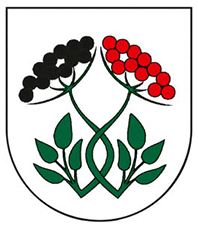 Program hospodárskeho rozvoja a sociálneho rozvoja  obce Bzince pod Javorinou na roky 2024 - 2030 s výhľadom do roku 2040Spracovateľ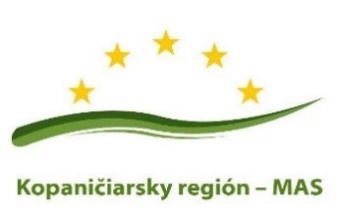 Kopaničiarsky región – miestna akčná skupina M.R. Štefánika 560/4907 01 Myjavatel: 034/653 83 44www.kopaniciarskyregion.sk© Obec Bzince pod Javorinou, január 20241 ÚVODNÁ ČASŤ1.1 ÚVODProgram hospodárskeho rozvoja a sociálneho rozvoja obce Bzince pod Javorinou pre roky 2024 - 2030 s výhľadom do roku 2040 (ďalej aj „PHRSR“, resp. „PRM Bzince pod Javorinou“) je prejavom záujmu obce Bzince pod Javorinou o udržateľný rozvoj územia s dôrazom na kvalitu života, atraktivitu územia a o koordináciu s relevantnými kľúčovými aktérmi (stakeholderi). Dokument je aktualizáciou existujúcej stratégie mesta reflektujúc nové priority, procesy a inštitucionálne rámce spojené s prípravou na čerpanie zdrojov EŠIF pre obdobie 2021 – 2027 zakotvené v Programe Slovensko a s ním súvisiacich metodických materiáloch. PHRSR Bzince pod Javorinou je vypracovaný v zmysle zákona č. 539/2008 Z. z. o podpore regionálneho rozvoja v aktuálnom znení, v súlade s odporúčanou Metodika tvorby a implementácie programov hospodárskeho rozvoja a sociálneho rozvoja regiónov, programov rozvoja obcí a skupín obcí s uplatnením princípov udržateľného smart (inteligentného, rozumného) rozvoja Ministerstva investícií, regionálneho rozvoja a informatizácie SR pre programové obdobie po roku 2020 a v súlade s Metodikou a inštitucionálnym rámcom tvorby verejných stratégií, ktorá bola schválená Uznesením vlády SR č. 197/2017 z 26. apríla 2017. Pri jeho vypracovávaní spracovatelia v spolupráci so zadávateľom reflektujú súčasné potreby a požiadavky územia a zároveň očakávania obyvateľov v otázkach budúceho rozvoja mesta. Osobitné zameranie na jednotlivé špecifické problematiky rozvoja mesta a návrh stratégie, cieľov a opatrení na ich rozvoj vyplývajú jednak z analýzy dostupných získaných štatistických, resp. faktografických dát, jednak z poznatkov získaných prostredníctvom dotazníkového prieskumu zameraného na otázky kvality života v obci Bzince pod Javorinou, jednak z konzultácií so samotnými zástupcami mesta a jeho odborných pracovísk. Všetky získané informácie a požiadavky boli zosumarizované a pri tvorbe PHRSR sa na ne prihliadalo.Dokument takisto reflektuje výsledky a priebeh implementácie doterajších existujúcich politík mesta pri vypracovávaní strategických dokumentov – či už komplexných alebo sektorových, ktoré boli priebežne prijímané a realizované v uplynulých rokoch. Ich východiská a výstupy sa stali jednými z analytických podkladov aj pre PHRSR, ktorý má ambíciu integrujúceho dokumentu ako podkladu pre ďalšiu aktualizáciu nadväzujúcich územnoplánovacích stratégií a dokumentov pre nasledujúce obdobie v reakcii na meniace sa globálne i lokálne výzvy (Územný plán, plán udržateľnej mobility, stratégia adaptácie na klimatickú zmenu, stratégie vzdelávania, poskytovania sociálnych služieb a podobne.)K spracovaniu tohto dokumentu boli prizvaní externí experti, ktorí ho vypracovali v spolupráci s obcou Bzince pod Javorinou. Všetky dostupné analytické podklady boli pretavené do návrhu implementačného plánu,  ktorý je kľúčovým predmetom tohto dokumentu.1.2 POSLANIE DOKUMENTU PHRSR BZINCE POD JAVORINOU 2024 – 2030Poslaním dokumentu PHRSR Bzince pod Javorinou je zadefinovať víziu obce a vypracovať k nej prislúchajúcu stratégiu rozvoja, ktorá by prostredníctvom implementácie konkrétnych opatrení a aktivít výrazne prispela k rozvoju lokálnej ekonomiky a kvalite života obyvateľov.Zameriava sa najmä na podporu rozvoja konkurencieschopnosti, partnerstiev, rozvoj mesta ako inteligentnej obce (smart village), rozvoj obce ako inteligentnej obce (smart village), na celkový rozvoj kvality života, zlepšenie ekosystémových služieb, ako aj celkového manažmentu územia so špeciálnym dôrazom na verejné priestory, priestorov na voľnočasové a športové aktivity, mobilitu a manažment odpadov.Naplnenie definovanej vízie, špecifických cieľov až po jednotlivé opatrenia a aktivity sa uskutočňujú v navrhnutom časovom a finančnom harmonograme, ktorý je flexibilný – so schopnosťou v každom čase operatívne zareagovať na aktuálny stav technických, finančných či inštitucionálnych možností ich zabezpečenia. V tomto zmysle je PHRSR Bzince pod Javorinou otvoreným dokumentom, pripraveným kontinuálne reagovať na neočakávané situácie vedúce k prípadnej zmene scenára rozvoja mesta, plynúcej tak z prostredia mesta, ako i okolitého prostredia. Táto flexibilita je dosahovaná postupmi definovanými v implementačnej časti dokumentu. Predmetom tohto dokumentu je zhodnotenie doterajšieho procesu implementácie vybraných opatrení z iných strategických dokumentov obce a ich aktualizácia na ďalšie obdobie s ohľadom na súčasnú situáciu a stav rozvoja obce.1.3 VÝCHODISKOVÉ DOKUMENTYProgram hospodárskeho rozvoja a sociálneho rozvoja obce Bzince pod Javorinou je súčasťou sústavy základných dokumentov podpory regionálneho rozvoja v Slovenskej republike. Táto sústava je členená na strategické a programové dokumenty vypracovávané na úrovni štátu, sektorov, samosprávnych krajov, regiónov a obcí a programové dokumenty Európskej únie. Základné východiskové dokumenty na miestnej úrovni:Územný plán obce Bzince pod Javorinou – Zmeny a doplnky č.2,Program hospodárskeho a sociálneho rozvoja obce Bzince pod Javorinou na roky 2016 - 2022,Rozpočet obce Bzince pod Javorinou na roky 2024-2026, Záverečný účet obce Bzince pod Javorinou za rok 2022,Výročná správa obce Bzince pod Javorinou za rok 2022,Mapové podkladyZákladné východiskové dokumenty na regionálnej úrovni:Koncepcia rozvoja cestovného ruchu v regióne pod Veľkou Javorinou a Bradlom,Stratégia budovania cyklochodníkov a cyklotrás v Kopaničiarskom a Horňáckom regióne,Vytrasovanie jazdeckých ciest v Kopaničiarskom a Horňáckom regióne,Integrovaná stratégia rozvoja územia Kopaničiarskeho regiónu pre roky 2015-2022,Společná příhraniční strategie udržitelného rozvoje Horňácka-Kopanic pro léta 2014-2020Stratégia rozvoja bežeckého  lyžovania a zimnej turistiky v Bielych Karpatoch pre obdobie 2014 – 2020.Základné východiskové dokumenty na úrovni kraja:Program hospodárskeho, sociálneho a kultúrneho rozvoja TSK 2013-2023,Integrovaná územná stratégia Trenčianskeho samosprávneho kraja pre programové obdobie 2021-27 Plán dopravnej obslužnosti na obdobie rokov 2020 - 2025 s výhľadom do roku 2030 Koncepcia rozvoja sociálnych služieb Trenčianskeho samosprávneho kraja do roku 2030 Plán udržateľnej mobility Trenčianskeho samosprávneho kraja (horizont do roku 2050) Cyklostratégia TSK na roky 2016 - 2030 Stratégia rozvoja vidieka TSK 2014-2020Akčný plán udržateľného energetického rozvoja TSK na roky 2013-2020Správa o stave znečisťovania ovzdušia v Trenčianskom kraji v roku 2013,Regionálna inovačná stratégia TSK 2013-2020.Základné východiskové dokumenty na národnej úrovniPartnerského dohoda na roky 2021 – 2027,Program Slovensko 2021- 2027,Program rozvoja vidieka SR 2014 – 2020,Program cezhraničnej spolupráce Interreg Slovenská republika – Česká republika 2021 – 2027,  Plán obnovy a odolnosti SR,Strategického plánu Spoločnej poľnohospodárskej politiky pre roky 2023 – 2027 2 ANALYTICKÁ ČASŤ2.1	ZÁKLADNÉ ÚDAJEZáujmové územie obce Bzince pod Javorinou možno charakterizovať ako poľnohospodársku krajinu s roztrúseným vidieckym sídlom, typické pre kopaničiarske osídlenie Myjavskej pahorkatiny a Bielych Karpát. Kopaničiarske osídlenie je spojené s tradičnými  formami hospodárenia na pôde. Z ekologického hľadiska sú to mimoriadne významné ekosystémy, ktoré sa počas storočí v týchto lokalitách vyvinuli. Nadmorská výška stredu obce je 227 m n. m.. Najvyššie položené miesto leží v nadmorskej výške 925,1 m n. m. v Bielych Karpatoch na vrchu Jelenec. Kataster obce Bzince pod Javorinou, ktorý tvoria 4 katastrálne územia – Horné Bzince, Dolné Bzince, Hrušové a Hrubá Strana, sa rozprestiera na severe okresu Nové Mesto nad Váhom v Trenčianskom  kraji na západnom Slovensku v blízkosti českých hraníc. Kataster Bziniec pod Javorinou susedí na severe s Českou republikou s obcou Strání; na západe s katastrami obcí Lubina a obcou Vaďovce; na juhu susedí s katastrami obcí Višňové, Čachtice a Novým Mestom nad Váhom, na východe s katastrami obcí Moravské Lieskové a Dolné Srnie.Výmera katastrálneho územia obce Bzince pod Javorinou predstavuje 3 353 ha. Obec Bzince pod Javorinou leží na spojnici miest – Nové Mesto nad Váhom, Stará Turá a Myjava, tesne vedľa cesty II. triedy č. 581. Jej poloha je výhodná vzhľadom na cestovanie do zamestnania do vyššie spomínaných miest, ktoré zamestnávajú väčšinu obyvateľstva okresu Nové Mesto nad Váhom. Je to turisticky zaujímavá oblasť, ktorú zatraktívňuje  blízkosť hranice s Českou republikou.Tabuľka 1: Základné údaje o obciMapa 1 poloha obce Bzince pod Javorinou – z geografického hľadiskaZdroj: ObÚ Bzince pod Javorinou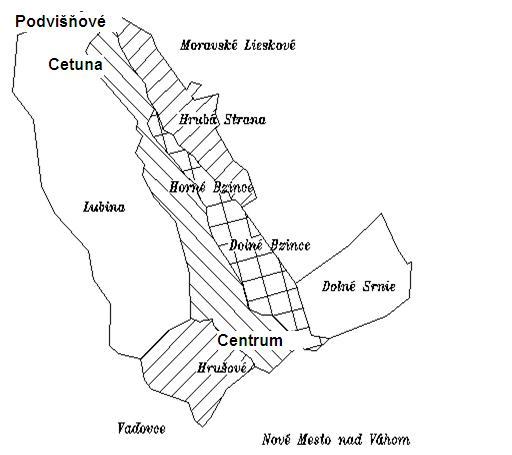 Mapa 2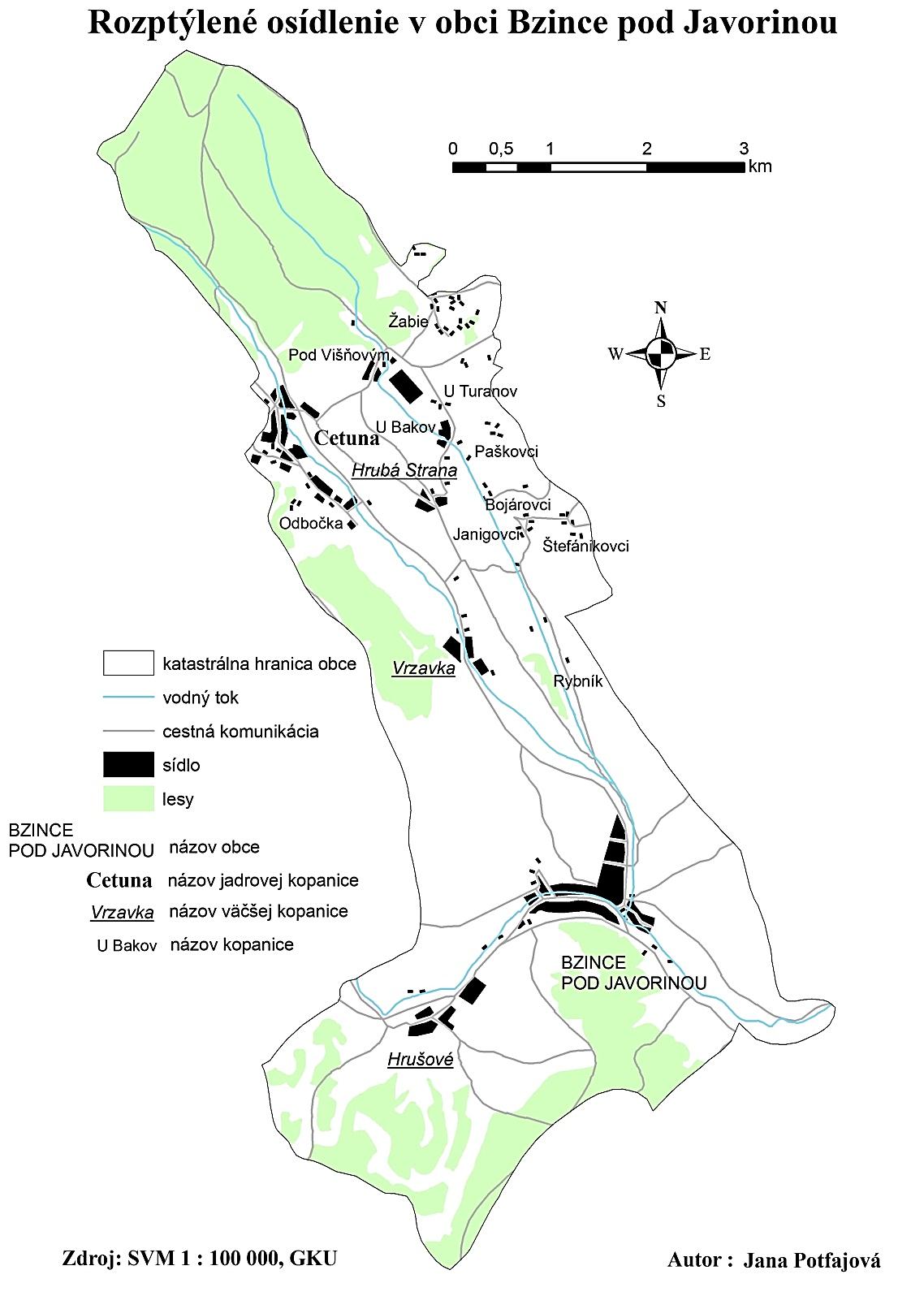 2.2	PRÍRODNO-ENVIRONMENTÁLNA ANALÝZA  Geomorfológia územia Vznik Vonkajších Západných Karpát, a teda i Bielych Karpát, Myjavskej pahorkatiny, Považského podolia a Malých Karpát, ktoré zasahujú do katastrálneho územia obce Bzince pod Javorinou, sa datuje do obdobia kriedy, čiže druhohôr. Proces sedimentácie sa však rozvinul až v treťohorách, v paleogéne. V tomto období vznikli hrubé a monotónne série striedajúcich sa bridlíc a pieskovcov, ktoré sa nazývajú flyš. Flyš v katastri zaberá najväčšiu plochu, a to hlavne jeho severnú a strednú časť. Mezozoikum je v katastrálnom území zastúpené i zložitou tektonickou jednotkou bradlového pásma. Začiatkom tohto pásma je práve Myjavská pahorkatina. V katastri Bziniec pod Javorinou vychádza toto pásmo na povrch v strednej časti katastra a predstavujú ho horniny, ako sú  vápence, zlepence, sliene a slieňovce. Počas najmladšej geologickej epochy – štvrtohôr málo odolné horniny flyšu a obalu bradlového pásma v drsnom podnebí ľadových dôb podľahli silnému odnosu. Dno dolín pokrývajú fluviálne sedimenty riek a potokov tvorené hlavne pieskom a hlinou. V tomto období sa reliéf tvaroval i početnými zosuvmi, ktoré sú pre oblasť Bielych Karpát typické i dnes. Do katastrálneho územia Bziniec pod Javorinou zasahujú štyri geomorfologické celky. Na severnú časti územia zasahujú Biele Karpaty, konkrétne ich oddiel Javorinská hornatina pomenovaný podľa Veľkej Javoriny, najvyššieho vrchu Bielych Karpát s nadmorskou výškou 970 m, ktorý sa nachádza vo vedľajšom katastrálnom území obce Lubina. Južná časť Bielych Karpát je tvorená Bošáckymi bradlami. V strednej časti katastra zasahuje Myjavská pahorkatina, kde sa po odlesnení objavila erózia pôd, najmä tvorba sietí výmoľov, s čím sú spojené drobné zosuvy pôdy. Do časti východného katastra obce zasahuje Považské podolie s podcelkom Trenčianska kotlina, ktorá je budovaná prevažne ílovcami, pieskovcami a zlepencami. Malé Karpaty zasahujú na skúmané územie svojim podcelkom Čachtické Karpaty, časťou Nedze. Je to len malý cíp, ktorý zasahuje do miestnej časti Hrušové v juhovýchodnom katastri obce.Geomorfologické jednotky Biele Karpaty, Myjavská pahorkatina a Považské podolie členíme do oblasti Slovensko-moravských Karpát, subprovincie Vonkajšie západné Karpaty. Tieto patria vzhľadom na vyšší hierarchický stupeň do provincie Západných Karpát, do Karpatskej podsústavy a Alpsko-Himalájskej sústavy. Avšak Malé Karpaty zaraďujeme do oblasti Fatransko-tatranskej, subprovincie Vnútorné Západné Karpaty, provincie Západné Karpaty, podsústavy Karpaty a Alpsko-Himalájskej sústavy.Kataster má značné výškové rozpätie, a to od 205 m n. m. do 925,1 m n. m., čo tvorí výškový rozdiel 720,1 m. Minimálnu nadmorskú výšku predstavuje vrstevnica s hodnotou 205 m n. m., je to miesto vyústenia Kamečnice z jeho územia juhovýchodne od Veselej hory. Vrstevnica s najvyššou nadmorskou výškou má hodnotu 925,1 m n. m. a nachádza sa na vrchu Jelenec, hraničný bod s Českou republikou..Voda Nevýhodou tohto územia je vzhľadom na geomorfologické podmienky terénu jeho strechovitý charakter. To spôsobuje, že vodné toky prameniace priamo v katastri sú krátke, málo vodnaté, rýchlo odvádzajú vodu a neumožňujú jej bezprostredné hospodárske využitie.Územie Bziniec pod Javorinou je pramennou oblasťou niekoľkých vodných tokov, ktoré však majú iba regionálny význam. Aj vodné toky, ktoré cez kataster iba pretekajú, majú takýto význam. Všetky vodné toky v okrese Nové Mesto nad Váhom patria do povodia rieky Váh, k úmoriu Čierneho mora. Tieto toky majú dažďovo-snehový typ odtoku, to znamená, že majú najvyššie stavy vody v marci a apríli. V nižších polohách, kde sa sneh topí aj viackrát za zimu, to môže byť aj v zimných mesiacoch, hlavne vo februári. Najnižší odtok býva koncom leta a začiatkom jesene. Pod  masívom Veľkej Javoriny pramenia vodné toky Kamečnica, Vrzavka a Javorina.Kamečnica preteká katastrom obce Bzince pod Javorinou, kde má niekoľko prítokov, ktoré pramenia prevažne na kopaniciach. Hlavný prítok pramení v nadmorskej výške 559 m n. m. v obci Lubina. V obci Bzince pod Javorinou priberá ľavý prítok spod Rohu od osady U Koníkov a pravý prítok z Rovnej a Huboče. V obci Bzince pod Javorinou sa do Kamečnice zľava vlieva vodný tok Vrzavka dlhý 11km a prameniaci na úpätí Veľkej Javoriny vo výške 670 m n. m.. Odtiaľ preteká cez kopanice Cetuna a Vrzavka. V obci Bzince pod Javorinou zľava Vrzavka priberá prítok Rybnického potoka (nazývaného Javorina), ktorý pramení pod vrchom Jelenec. Kamečnica s prítokom Vrzavka majú najskôr veľký spád, ktorý sa po opustení Bielych Karpát zmierni. Na jar majú o niečo posunuté maximum vodnatosti, pretože sú napájané i topiacim sa snehom vo vyšších polohách Bielych Karpát. Kamečnica tvorí prítok Klanečnice vlievajúcej sa do Váhu v Novom Meste nad Váhom.Zvláštnosťou Bielych Karpát je, že rieky Klanečnica a Bošáčka (v Bošáckej kotline) nepramenia pod chrbtom, ale sa  zo slovenskej strany pohoria spätnou eróziou prerezali na moravskú stranu, čím rozdelili hlavný chrbát na jednotlivé masívy: Veľká Javorina (970 m n.m.) a Veľký Lopeník (912 m n.m.).  Vďaka tomuto riečnemu pirátstvu načapovali  aj niektoré menšie toky na moravskej strane.Podzemné vody vo flyšových horninách tvorených priepustnými pieskovcami a nepriepustnými ílovcami nemajú dobré podmienky pre svoj výskyt. Nachádza sa tu veľké množstvo prameňov, ktoré majú ale slabú výdatnosť a v lete niektoré z nich vysychajú. Lepšie podmienky sú len v oblastiach, kde je flyš v pieskovcovom vývoji.V katastri obce Bzince pod Javorinou sa nachádza významný zdroj vody, ktorý slúži ako zásobáreň vody do vodojemu Cetuna, ktorý zásobuje nielen samotnú obec Bzince pod Javorinou. Klimatické podmienkyVäčšia časť katastra obce Bzince pod Javorinou sa rozprestiera v mierne teplej oblasti. Hornaté oblasti zaraďujeme do chladnej oblasti a južný okraj radíme do teplej oblasti. Priemerná ročná teplota dosahuje 8,7°C, priemerná doba slnečného svitu v hodinách za rok dosahuje hodnotu 1894,80 a priemerné množstvo atmosférických zrážok v milimetroch má hodnotu 701,05. Miestami pri dažďových zrážkach severná moravská strana Bielych Karpát zadrží väčšinu zrážok a na slovenskej strane vznikne zrážkový tieň.  V jesennom období sú pre územie charakteristické časté inverzie, vtedy teploty dolu v doline sú nižšie ako vo vyšších nadmorských výškach, kde je v tom čase slnečno.  V uzavretých údoliach a kotlinových polohách je vzduch pri inverzii nasýtený vodnými parami a často pri nich býva i hmla.Charakteristickým znakom rozloženia početnosti vetra je v zime prevládajúci východný smer vetra, na jar severný vietor, v lete prevládajú západné vetry. Stav bezvetria prevláda vo všeobecnosti v jarnom období.Pôdne podmienky a pôdny fond 	Na zvetralinách odolnejších pieskovcov prevládajú piesčito-hlinité až hlinito-piesčité pôdy. Na zvetralinách paleogénnych ílovcov a na druhohorných horninách bradlového pásma zase ílovito-hlinité pôdy. Z pôdnych typov sú rozšírené hlavne hnedé pôdy, v bradlovom pásme rendziny alebo pararendziny. Na plošinách v úvalinách a na miernych svahoch sú pôdy hlboké. Na granodiorite a svoroch piesočnato-hlinité. Na ílovitých bridliciach a na vápencových plošinách hlinito-ílovité až ílovité. Na strmších stráňach sa vyskytujú pôdy plytké a skeletnaté. Hrubý skelet prevláda na vystupujúcich tvrdošoch granodioritu, amfibolitov, kremencov, melafýrov a vápencov. Typovo prevládajú na území obce hnedé pôdy. Na kryštaliniku s výnimkou amfibolitov sú hnedé pôdy nenasýtené. Na amfibolitoch, melafýroch, vápencoch a dolomitoch s hlbším plášťom zvetralín nasýtené. Na vápencoch, slieňoch a dolomitoch sú karbonátové pôdy. Na miestach s miernejšími sklonmi, kde sú v spodine úlomky karbonátových hornín, sú i hnedé pôdy reliktne karbonátové. Pod skalnými stenami a svahmi obsypanými hrubo balvanitou sutinou sa na silikátových substrátoch nachádzajú ostrovčeky pôdy typu ranker s prechodmi do hnedých pôd. Na zamokrených zníženinách náhorných plošín, na nivách potokov a v úvalinách pozorujeme ostrovy a pásy hnedých pôd illimerizovaných, nivných pôd oglejených a glejov, redšie i lužných pôd zrašelinených a glejových.Celková výmera územia obce je 3353,33 ha. Poľnohospodárska pôda zaberá viac ako polovicu územia, čo je výsledok veľkého poľnohospodárskeho využívania daného územia už v minulosti. Podrobnejšiu štruktúru pôdneho fondu obsahuje tabuľka 2. V sledovanom období sa zvýšil podiel lesných pozemkov na úkor poľnohospodárskej pôdy.Tabuľka 2: Pôdny fond v roku 2014 a v roku 2022Zdroj: ŠÚ SR, 2023Flóra a fauna Katastrálne územie Bziniec pod Javorinou zaraďujeme do 7 základných vegetačných jednotiek. Javorovo-jaseňovo-lipové lesy boli pôvodne v katastri rozšírené v jeho najvyšších častiach, v súčasnosti sú nahradené smrekmi. Bukové lesy vápnomilné sa na území rozprestierali len v podobe malého ostrovčeka v okolí vrchu Roh, ktoré zasahovalo aj na územie katastra Bziniec pod Javorinou, v súčasnosti je táto oblasť mierne vyklčovaná a miestami nahradená borovicovým porastom. V katastri obce sa dubovo-cerové lesy nachádzajú v podobe ostrovov pozdĺž bukových lesov vápnomilných v častiach Žabie, U Turanov, U Bojtárov, u Štefánikov, v okrajových častiach Hrušového a samotného jadra Bziniec. V niektorých lokalitách sa však dubovo-cerové lesy odstránili a vznikla tu bezlesná vegetácia. Bukové lesy kvetnaté sa nachádzajú v severnej časti katastra. Tieto porasty patria k najkvalitnejším a najproduktívnejším lesom s vysokým výnosom. Niektoré porasty kvetnatých bukových lesov boli nahradené umelo vysadenými smrekmi. Podobné to je i v prípade bukových lesov kvetnatých podhorských, ktoré boli nahradené cudzím smrekom. Lužné lesy podhorské a horské sa nachádzajú pozdĺž vodných tokov, ktoré pretekajú týmto územím. Tieto lesy boli prevažne odlesnené, nahradené ornou a zastavanou pôdou. Dubovo-hrabové lesy karpatské sú vyklčované a premenené na ornú pôdu. V katastrálnom území tvoria tieto lesy najrozšírenejšiu jednotku.Územie Bielych Karpát, jeho prírodné podmienky a spôsob obhospodarovania lúk a pasienkov v minulosti tvorili ideálne podmienky pre rozvoj rastlinných druhov z čeľade vstavačovitých (Orchidaceae). V oblasti sa zachovali i staré ovocné sady (jablone, slivky, oskoruše, belice), či enklávy kvetnatých lúk. Z veľkých cicavcov sú početné stavy jelenej a srnčej zveri. Pravidelne sa tu vyskytuje diviak lesný (Sus scrofa), líška obyčajná (Vulpes vulpes), kuna lesná (Martes martes), veverica obyčajná. Z vtáctva sa vyskytujú viaceré druhy sýkoriek (Parus sp.), či slávik obyčajný (Luscinia megarhynchos). Z poľovníckeho hľadiska má význam ešte muflón lesný (Ovis musimon), zajac poľný (Lepus europaeus), bažant obyčajný (Phasianus colchicus), jarabica poľná (Perdix perdix) či kačica divá (Anas platyrhynchos). Z rýb sa vo vodných tokoch vyskytuje pstruh potočný (Salmo trutta fario) a mnohé iné. Ochrana prírody V zmysle zákona č. 543/2002 Z.z. o ochrane prírody a krajiny v znení neskorších právnych predpisov sa na území Slovenskej republiky rozlišuje päť stupňov územnej ochrany, pričom pre každý stupeň sa určujú činnosti, ktoré podliehajú súhlasu orgánov ochrany prírody, alebo sú v určitých územiach obmedzené alebo zakázané. Tento zákon definuje ochranu prírody ako predchádzanie a obmedzovanie zásahov, ktoré ohrozujú, poškodzujú alebo ničia podmienky a formy života, prírodné dedičstvo, vzhľad krajiny, znižujú jej ekologickú stabilitu, ako aj odstraňovanie následkov takýchto zásahov. Ďalej tento zákon upravuje druhovú ochranu, ochranu drevín, pôsobnosť orgánov štátnej správy a obcí, práva a povinnosti právnických a fyzických osôb a zodpovednosť za porušenie povinností na úseku ochrany prírody a krajiny. Významným veľkoplošne chráneným územím, zasahujúcim do severnej časti katastra obce Bzince pod Javorinou je Chránená krajinná oblasť (CHKO) Biele Karpaty. Južnú časť katastra v okolí časti Hrušové pokrýva CHKO Malé Karpaty – Čachtické Karpaty.V katastri obce Bzince pod Javorinou sa nachádza jedna prírodná pamiatka (PP) a prírodná rezervácia (PR):PR Veľká Javorina (83 ha) bola vyhlásená v roku 1988, vyskytuje sa tu prirodzené spoločenstvo javorovo-bukového lesa v najvyšších polohách Bielych Karpát so vzácnymi dutinovými hniezdičmi ako sú ďateľ bielochrbtý (Dendrocopos leucotos), muchárik bielokrký (Ficedula albicollis), dravcami a sovami. Na lesné svetliny je viazaný jasoň chochlačkový (Parnasius mnemosyne).PP Cetuna (0,3 ha) je maloplošná mokraď s bohatou populáciou päťprstnice hustokvetej (Gymnadenia densiflora) a vŕby rozmarínolistej (Salix rosmarinfolia).V rámci sústavy chránených území členských krajín Európskej únie Natura 2000, ktorej cieľom jej vytvorenia je zachovanie prírodného dedičstva rozoznávame 2 typy území:osobitne chránené územia – vyhlasované na základe smernice o vtákoch – v národnej legislatíve: chránené vtáčie územia;osobitné územia ochrany – vyhlasované na základe smernice o biotopoch – v národnej legislatíve: územia európskeho významu.V obci Bzince pod Javorinou sa nachádza územie európskeho významu SKUEV0367 Holubyho kopanice. Územie sa nachádza v severnej časti katastra, má rozlohu 3 900 ha. Na pravidelne kosených lúkach a mokradiach nachádzame stabilné populácie orchideí, ktorými sú bielokarpatské lúky vychýrené: vstavač obyčajný Orchis morio, vstavač počerný O. ustulata, vemenníček zelený Coeloglossum viride, vstavačovec Fuchsov Soóov Dactylorhiza fuchsii subsp. sooana, hmyzovník Holubyho Ophrys holubyana, vstavač vojenský O. militaris a viaceré ďalšie. Vyskytujú sa tu aj viaceré už takmer neznáme druhy burín, ktoré sú v rámci Európy na pokraji vyhynutia. V súčasnosti hrozí zvyšku týchto druhovo nesmierne bohatých trávnych spoločenstiev degradácia v dôsledku sukcesných zmien (hromadenie stariny, zarastanie náletovými drevinami), ktoré súvisia s absenciou tradičných spôsobov ich obhospodarovania (pravidelná kosba, primeraná pastva).OvzdušieKvalitu ovzdušia vo všeobecnosti určuje obsah znečisťujúcich látok vo vonkajšom ovzduší. Na celkovom znečisťovaní ovzdušia Trenčianskeho kraja sa okrem energetických zariadení (tepelná elektráreň, teplárne) a dopravy významne podieľajú priemyselné odvetvia ako metalurgia železných a neželezných kovov, výroba stavebných materiálov, chemický, sklársky priemysel a ďalšie. Obec leží na území, ktoré sa vyznačuje väčšou alebo menšou variabilitou prírodných a antropogénnych javov, čo závisí od jeho geologických, geomorfologických a iných pomerov. Predmetné územie je charakteristické intenzívnym vzdušným prúdením. Zdroje znečistenia ovzdušia sú prírodného a antropogénneho pôvodu. Odhaduje sa, že 90% všetkých znečisťujúcich látok v ovzduší pochádza z prírodných zdrojov (erózia pôd a hornín, prírodné požiare, biologické procesy ...) a antropogénne zdroje prispievajú 10% (priemysel, energetika, doprava). V riešenom území výrazne narastá podiel cestnej dopravy na znečisťovaní ovzdušia a zvýšení hladiny hluku. Z dôvodu zintenzívnenia cestnej dopravy sa zvýšila aj hladina hluku a vibrácií.Hodnotenie kvality vôdKvalita povrchovej vody je v území výrazne ovplyvňovaná ľudskou činnosťou, najmä vypúšťaním odpadových vôd do vodného toku.  Lesy a pôdaZdravotný stav lesných porastov v Myjavskej pahorkatine, Bielych a Malých Karpatoch je dobrý a v lesoch sa imisné pôsobenie škôd zvlášť neprejavuje. Vzostupnú tendenciu vykazuje hynutie duba na základe grafiózy. Neprirodzené druhové zloženie lesov, zvlášť územne nepôvodných drevín ako je smrek,  výrazne oslabujú zdravotný stav lesných spoločenstiev a ich odolnosť voči poveternostným extrémom (prívalové dažde, silné vetry).Znečistenie a degradácia pôd v popisovanom území je spôsobovaná hlavne používaním priemyselných hnojív alebo ich nesprávnym obhospodarovaním. Na území obce sa nachádzajú legálne a nelegálne skládky, z ktorých môže dochádzať k úniku toxických látok do pôdneho krytu. Pôdy v katastrálnom území Bzince pod Javorinou sú okrem znečistenia i degradované. Sú ohrozené silnou veternou eróziou, hlavne v oblasti pohoria Biele Karpaty, čo súvisí s jeho  horninovým zložením.Hluk           Kvalitu životného prostredia výrazne ovplyvňuje hluk, ktorý možno považovať za jeden zo závažných faktorov negatívne pôsobiacich na zdravotný stav obyvateľstva. Zdrojom pre životné prostredie a najmä obytné prostredie sú doprava, priemyselné prevádzky, stavebná činnosť a drobné prevádzky.Ochrana obyvateľstva pred nadmerným hlukom a vibráciami je ošetrená zákonom č. 272/1994 Z. z. o ochrane zdravia ľudí. Prípustná hodnota hluku od roku 1997 je 60 dB pre dennú dobu a 50 dB pre nočnú dobu.Asi najvýznamnejším rizikovým faktorom je hluk, ktorého zdrojom vzniku sú cestné komunikácie, najmä však frekventovaná cesta II. triedy č. 581. Táto cesta je tranzitná a okrem osobných automobilov je využívaná hlavne nákladnými vozidlami, ktoré z väčšej časti spôsobujú veľký hluk i v nočných hodinách. Zaťaženie hlukom z automobilovej dopravy môžu vnímať obyvatelia, ktorí vlastnia rodinné domy pozdĺž cestného koridoru Myjava - Stará Turá – Nové Mesto nad Váhom, čo sa týka veľkej časti obyvateľstva jadra obce.Odpadové hospodárstvo  Nakladanie s odpadmi v katastrálnom území obce upravuje a riadi Všeobecne záväzné nariadenie obce Bzince pod Javorinou č. 5/2019 v znení neskorších dodatkov. Zneškodňovanie odpadu je zabezpečené na riadenej skládke odpadov v správe Kopaničiarskej odpadovej spoločnosti a. s. v obci Kostolné. Zdrojom komunálnych odpadov v obci sú občania a podnikateľské subjekty, ktorémajú na území obce svoje prevádzky. V obci je zavedený zber zmesových komunálnychodpadov a separovaný zber nasledovných odpadov: zmesový komunálny odpad, objemnýodpad, zberový papier (vrátane odpadov z obalov), sklo, plasty (vrátane odpadov z obalov),železné a neželezné kovy (vrátane odpadov z obalov), opotrebované batérie a akumulátory,žiarivky a iný odpad obsahujúci ortuť, elektronický šrot.Obec je v procese zavádzania adresného systému zberu odpadov, kedy sa bude zaznamenávať množstvo odvezeného komunálneho a plastového odpadu z každej domácnosti a podľa toho sa upravia poplatky za odvoz. Prevádzku zberného miesta zabezpečujú zamestnanci obecného sociálneho podniku Prevádzka s. r. o.Obec prevádzkuje zberný dvor na zber recyklovateľného odpadu. 4 krát ročne organizuje odvoz papieru výmenou za hygienické potreby. A takisto odvoz elektro odpadu napr. počítače, televízory, rádia a chladničky. Recyklovateľný odpad je po hrubom pretriedení odvážaný na Technické služby do Starej Turej (zberný dvor). Odvoz odpadov z obalov, odpadov z neobalových výrobkov, odpadov z elektrozariadení a z použitých batérií a akumulátorov zo zberného miesta v Bzinciach pod Javorinou zabezpečuje firma OZV – ELEKOS .Tabuľka 3: Množstvo odpadu v tonách v rokoch 2017 -2022Zdroj: Obec Bzince pod JavorinouGraf  1 Graf  2Z posledného stĺpca tabuľky možno vidieť, ako rastie množstvo každoročne vyseparovaného odpadu.Environmentálnymi záťažami, s ktorými sa bude potrebné v budúcnosti vysporiadať sú aj čierne skládky. Zástupcom obce nie sú aktuálne známe takéto lokality.Ekosystémové služby Pravdepodobný budúci vývoj klímy znamená aj pre oblasť Nového Mesta nad Váhom, že bude nevyhnutné očakávať dôsledky globálnej zmeny klímy. Ich prejavy sú v náraste priemerných teplôt, poklese zrážkových úhrnov, snehovej pokrývky a poklese relatívnej vlhkosti vzduchu. Pravdepodobne pôjde aj o prehlbovanie extrémov prejavujúcich sa v intenzite zrážok a povodní a naopak, dlhotrvajúcich období sucha, so sprievodným javom poklesu prietoku riek a zníženia pôdnej vlhkosti.Za tejto situácie je nevyhnutné prijímať účinné opatrenia na zmiernenie dopadov zmeny klímy, predovšetkým v podobe zelenej a modrej infraštruktúry v sídelnom prostredí, ktorá má zároveň potenciál posilniť ekonomickú výkonnosť územia. Prvky zelenej infraštruktúry ako sú parky, zeleň v zástavbe, komunikáciách, cintorínoch, brehové porasty, chmeľnice, záhradkárske oblasti, trvalo trávnaté porasty, nelesná drevinová vegetácia, remízky, neudržiavaná zeleň, lesné porasty, orná pôda, a pod. majú potenciál regulovať mikroklímu, zabezpečovať cirkuláciu vzduchu,  tlmiť nárazový vietor, znižovať prašnosť a hlučnosť, filtrovať vodu, znižovať riziko povodní po prívalových dažďoch, znižovať energetickú náročnosť (formou tienenia v lete, a tepelnej izolácie v zime) ako aj prispievať k ukladaniu uhlíka vo vegetácii a pôde (uhlík je zložkou hlavného skleníkového plynu CO2), chrániť pôdu a zabraňovať jej erózii. Prvky modrej infraštruktúry ako zberné jazierka, prirodzené a umelé vodné toky, kanály, fontány, mokrade, malé vodné plochy a pod., takisto napomáhajú regulácii mikroklímy, odtoku vody i zvyšovaniu kvality ovzdušia.Okrem uvedených regulačných funkcií, poskytujú zelená a modrá infraštruktúra aj ďalšie ekosystémové služby za aké sa považujú kultúra, rekreácia, oddych a iné služby s priaznivým účinkom na zdravie a psychiku miestneho obyvateľstva, a rovnako aj podporné služby ako je cyklus živín, produkcia kyslíka (fotosyntéza), produkčné funkcie v prípade ovocných a zeleninových záhrad a pod.Uvedené ekosystémové služby majú pozitívne dopady aj na ekonomiku obce a obyvateľov. Znižujú energetické náklady na klimatizáciu, resp. ochladzovanie v lete a naopak na vykurovanie v zime, zatraktívňujú územie, čím sa zvyšuje bonita pozemkov a budov, a v neposlednom rade stabilizáciou prostredia napomáhajú eliminácii nákladov na odstraňovanie následkov nepredvídaných prírodných udalostí a katastrof v mestách (povodne, veterné smršte, erózie pôdy a pod.).Veľa z uvedených prvkov zelene a vodných prvkov sú prirodzenou súčasťou územia obce Bzince pod Javorinou.2.3	SOCIO-EKONOMICKÁ ANALÝZAĽudské zdroje Vývoj počtu obyvateľovCharakteristikou demografického vývoja v okrese Nové Mesto nad Váhom je dlhoročný pokles počtu obyvateľstva a starnutie jeho populácie. Tento trend je kontinuálny a nedarí sa ho zmeniť.  V roku 2014 žilo v obci Bzince pod Javorinou 2097 obyvateľov, o 8 rokov neskôr nastal pokles o 62 obyvateľov na 2035 (tabuľka 4 a graf 3). Ku koncu roka 2022 teda žilo v Bzinciach pod Javorinou 2035 obyvateľov. Z celkového počtu obyvateľov tvorilo za r. 2022 predproduktívne obyvateľstvo 15,11 %. Je to z demografického hľadiska relatívne pozitívny ukazovateľ, nakoľko tento pomer počas sledovaného obdobia mierne narastá. Produktívne obyvateľstvo bolo v roku 2022 zastúpené 63,97 %-ami a poproduktívne 20,91 %-ami. Pomer zastúpenia obyvateľov v predproduktívnom a poproduktívnom veku je nepriaznivý, obec má demograficky degresívny vývoj. Z hľadiska ďalšieho vývoja obyvateľov má značný význam zastúpenie obyvateľov v predproduktívnom veku (0 - 14 rokov), ktoré  je v tomto prípade nižšie ako poproduktívna zložka obyvateľstva (muži nad 65 rokov a ženy nad 60 rokov). Tento fakt potvrdzuje i ukazovateľ vnútornej demografickej kvality a reprodukčnej vitality súčasného obyvateľstva -  index vitality populácie (pomer predproduktívnej a poproduktívnej zložky). V obci Bzince pod Javorinou má index vitality mierne stúpajúcu tendenciu a v porovnaní s ostatnými obcami Slovenska je pomerne vysoký, čo predurčuje dobrú životaschopnosť obce do budúcnosti (graf 5).V súčasnosti sa v Bzinciach pod Javorinou z hľadiska demografického vývoja obyvateľstva okrem poklesu počtu obyvateľov prejavuje aj trend starnutia obyvateľstva. Priemerný vek obyvateľov v r. 2021 je 43,77; čo je skoro o rok viac ako v roku 2014 (42,82). Tento údaj je podstatne vyšší ako celoslovenský priemer (41,62).Tabuľka: 4 Demografická štruktúra obyvateľov v rokoch 2014 - 2022Zdroj: Štatistický úrad SRGraf 3Graf 4Graf 5Z tabuľky 5 vyplýva, že celkový prírastok (úbytok) obyvateľstva sa z dlhodobého hľadiska pohybuje v mínusových hodnotách. V sledovanom 8-ročnom období činil celkový úbytok obyvateľstva 31 obyvateľov. Príčinou tohto javu je fakt, že v sledovanom období v Bzinciach pod Javorinou viac obyvateľov umrelo ako sa narodilo. V rokoch 2014 – 2022 bol tento úbytok až 90 obyvateľov. Situácia v oblasti pôrodnosti sa v rokoch 2014 – 2022 pohybovala okolo 22 živonarodených, ku koncu obdobia výrazne poklesla. Zápornú hodnotu prirodzeného prírastku zmierňuje migračný prírastok  obyvateľstva. V období 2014 - 2022 sa do obce prisťahovalo 386 ľudí, pričom sa z obce odsťahovalo 327 ľudí. Vyniká rok  2015, kedy sa odsťahovalo až 38 obyvateľov. Dôvodom migračného úbytku obyvateľstva je hlavne odchod mladých ľudí do veľkých miest. Migrácia obyvateľstva je ovplyvňovaná ekonomickou situáciou obyvateľov a mierou nezamestnanosti, situáciou na trhu práce a dostupnosťou bývania. Tiež majú na ňu vplyv dostupnosť služieb ako aj možnosti kultúrno-spoločenského či športového vyžitia v obci. Tabuľka: 5  Pohyb obyvateľstva v rokoch 2014 – 2022Zdroj: Štatistický úrad SRGraf 6Náboženská štruktúra obyvateľstvaPri poslednom sčítaní ľudu v roku 2021 poklesol v Bzinciach pod Javorinou podiel evanjelickej cirkvi augsburského vyznania oproti sčítaniu z roku 2011. Aj tak sa však najviac obyvateľov – 38,03% hlásilo k tejto cirkvi. K rímsko-katolíckej cirkvi sa hlási 22,62 % obyvateľov. Až o 16 % stúpol pomer obyvateľov bez vyznania (na 32,96%). Svoje zastúpenie v obci majú i ďalšie náboženstvá - kresťanské zbory na SR, pravoslávna cirkev, pohanstvo, budhizmus, islam a ad hoc hnutia, ktorých podiel dokonca vzrástol. Naproti tomu gréckokatolícka cirkev, evanjelická cirkev metodistická a apoštolská cirkev svojich prívržencov mierne strácajú. Podrobnú štruktúru obyvateľov obce Bzince pod Javorinou podľa náboženského vyznania znázorňuje tabuľka 6 a graf 7.Tabuľka: 6 Obyvateľstvo podľa náboženského vyznania porovnanie rokov 2021 a 2011	Zdroj: SODB SR 2021Graf 7Národnostná štruktúra obyvateľstvaPre určenie národnosti nie je rozhodujúca materinská reč, ani reč, ktorú občan prevažne používa alebo lepšie ovláda, ale jeho vlastné rozhodnutie o príslušnosti k národu, národnostnej menšine alebo etnickej menšine. Národnostné zloženie obyvateľstva obce môžeme považovať za homogénne. Podľa údajov z tabuľky 7 sa k slovenskej národnosti hlási až 93,47 % čo je oproti predchádzajúcemu SODB menej. Je to zrejme spôsobené zvýšením  pomeru o takmer 2% tých obyvateľov, ktorí sa k národnosti v SODB 2011 nevyjadrili. Druhou najpočetnejšou národnosťou je česká a moravská. Ostatné národnosti dosahujú  hodnoty nižšie ako 1%, preto sú zo štatistického hľadiska  nevýznamné. Tabuľka: 7 Obyvateľstvo podľa národnosti	Zdroj: Štatistický úrad SR, 2021Graf 8Vzdelanostná štruktúra obyvateľstvaPodľa SODB 2021 môžeme konštatovať, že v obci Bzince pod Javorinou je najviac obyvateľov s dosiahnutým úplným stredným vzdelaním (s maturitou) – 27,11 %. V kategórii vyššie odborné vzdelanie výrazne pribudol podiel vzdelaného obyvateľstva, ktorá má v súčasnosti až 4,68 %. Vysokoškolské vzdelanie má 11,70% obyvateľov Bziniec, čo je nárast v porovnaní s rokom 2011. Základné vzdelanie tvorí 14,58%. Podrobnú štruktúru obyvateľov podľa vzdelania znázorňuje tabuľka 8 a graf 9. Opticky sa môže zdať, že nastal prudký pokles ľudí bez školského vzdelania, avšak ten je spôsobený tým, že z tejto kategórie boli pri sčítaní v roku 2021 už vyčlenené deti bez ukončeného vzdelania vo veku 0 – 14 rokov. Tabuľka: 8  Obyvateľstvo podľa stupňa najvyššieho dosiahnutého vzdelania	Zdroj: Štatistický úrad SR, 2021Graf 9Prognóza vývoja počtu obyvateľov Podľa štúdie Kraje a okresy Slovenska v demografickej perspektíve (autori : Branislav Šprocha, Boris Vaňo, Branislav Bleha) patrí okres Nové Mesto nad Váhom, do ktorého spadá i riešené územie obce Bzince pod Javorinou, medzi okresy s najvyšším indexom zaťaženia starým obyvateľstvom. Kým v roku 2018 pripadalo na 100 obyvateľov v tomto okrese viac ako 30 obyvateľov vo veku 65 a viac rokov, prognóza tohto čísla pre rok 2040 je až vyše 52 obyvateľov, teda viac ako polovica obyvateľstva okresu Nové Mesto nad Váhom bude vo veku 65 a viac rokov. Predpokladaný nárast počtu a podielu seniorov sa okrem vývoja indexu zaťaženia starým obyvateľstvom odzrkadlí aj na indexe (celkového) ekonomického zaťaženia, ktorý sa do roku 2040 pre okres Nové Mesto nad Váhom predpokladá až vo výške 81,5, čo je jeden z najhorších očakávaných indexov ekonomického zaťaženia na Slovensku.Ekonomika územia Podnikateľská sféraPre obec sú podnikateľské subjekty dôležité nielen z pohľadu udržiavania miestnej zamestnanosti, ale aj z pohľadu platiteľov miestnych daní, ktoré sú upravené vo VZN obce Bzince pod Javorinou. Veľký počet ekonomicky aktívneho obyvateľstva dochádza za prácou do Starej Turej, Nového Mesta nad Váhom a Trenčína.V obci Bzince pod Javorinou k 31. 12. 2022 pôsobilo 169 podnikateľských subjektov, z toho 50 právnických osôb, čo je nárast o 20 subjektov oproti roku 2014. Počet  fyzických osôb nezapísaných v obchodnom registri celkovo stúpol na 119 (viď tabuľka 9), zrejme hlavne kvôli dotačných schémam UPSVAR na podporu rozbehnutia živnosti.Tabuľka: 9 Právne subjekty v obci Bzince pod Javorinou v roku 2014 a 2022Zdroj: Štatistický úrad SR, 2022Podnikateľskú sféru v primárnom sektore zastupuje niekoľko podnikateľských subjektov, z toho konkrétne 4 samostatne hospodáriacich roľníkov, venujúcich sa najmä pestovaniu zeleniny. Poľnohospodárske družstvo Bzince pod Javorinou sa zameriava na živočíšnu výrobu a to na produkciu mlieka s využitím špecializovaného Holsteinského plemena. PS Plešivek, PS  Setvák a Urbár Hrušové, PS Maleník a PS Horné Hory sa venujú lesnému hospodárstvu. Výrobný sektor zastupujú najmä: WOOD SERVICE GROUP s. r. o. – výroba nábytku,WOODLINE s. r. o. – spracovanie dreva,HERALDIK s. r. o.- kovovýroba,AT POVAŽIE s. r. o. – výroba pekárenských výrobkov,Píla Hrušové,Juriga Kovo,UNISTAV s. r. o. Hrušové,a viacero súkromných malovýrobcov.Zo služieb sa v centre obce nachádza Pekáreň Bzince, ktorá prevádzkuje aj rozvoz svojich výrobkov a pojazdnú pekáreň po okolitých obciach aj po kopaniciach v okolí Starej Turej. V centre sa takisto nachádza predajňa potravín COOP Jednota a obchod Dom a záhrada s ponukou základných potrieb pre domácnosť a do záhrady. Nachádzajú sa tu aj Stavebniny Unistav a služby v oblasti dopravy – Chovanec Ján s D.Š – INTRANS s. r. o. Služby v lesníctve poskytuje firma DREVREAL s. r. o. Svoju dielňu tu má aj obuvník Dušan Turan – OBUTA. Stravovacie služby ponúka Reštaurácia PKP Bzince pod Javorinou, Club 56 a Country Saloon Cetuna. Viacero občanov ponúka služby v oblasti stavebníctva, poisťovníctva, ubytovania, predaja nešpecifikovaného tovaru a poradenských služieb v rôznych oblastiach.V miestnych častiach ponúkajú služby Potraviny Cetuna, PIVIS – Vrzávka, RGKlima s.r.o. Cetuna, Potraviny Javorinka Hrubá Strana, Bar Sadloňová – Hrubá Strana, Potraviny JA – JA – Hrušové.Z údajov uvedených v tabuľke 10 a grafu 10 vyplýva, že najviac ekonomicky aktívnych obyvateľov obce pracuje v priemyselnej výrobe, ktorá spadá do sekundárneho sektora, v ktorom spolu pracuje 34,30 %. V terciárnom sektore pracuje 22,87 % obyvateľstva, v primárnom sektore 2,41 % a kvarciárny sektor predstavuje 26,68 %. 11,33 % ekonomicky aktívnych obyvateľov neudalo svoje odvetvia zamestnania.Tabuľka 10 Bývajúce obyvateľstvo ekonomicky aktívne podľa odvetvia hospodárstva v roku 2021Zdroj: Štatistický úrad, 2023Graf 10 Podiel ekonomicky aktívnych obyvateľov, teda osôb vo veku od 15 do 89 rokov, ktoré počas referenčného týždňa odviedli určitú prácu, aj keď len jednu hodinu týždenne, za odmenu, zisk alebo za výhody pre rodinu, v obci Bzince pod Javorinou je 997, čo je 48,61 % z celkového počtu obyvateľstva (rok 2021). Oproti roku 2011 teda jeho pomer klesol. V porovnaní s Trenčianskym krajom je o 1,3 % nižší a s celoslovenským priemerom je tento ukazovateľ skoro o 2% vyšší (viď tabuľka 11).  Tabuľka 11 Porovnanie EAO mesta s priemerom okresu, kraja a SR v roku 2021 a rokom 2011Zdroj: Štatistický úrad, 2023NezamestnanosťMiera evidovanej nezamestnanosti dosiahla k 31. 12. 2022 v obci Bzince pod Javorinou 3,31 %. Za okres Nové Mesto nad Váhom je táto hodnota mierne vyššia a to 3,58 %. Za posledných 7 rokov klesla teda miera evidovanej nezamestnanosti v okrese Nové Mesto nad Váhom viac ako o 4 %. Miera evidovanej nezamestnanosti v okrese Nové Mesto nad Váhom je dlhodobo pod celoslovenským priemerom. Dokonca i na úrovni Trenčianskeho kraja je nezamestnanosť o niečo vyššia ako v okrese Nové Mesto nad Váhom.Tabuľka 12 Porovnanie miery nezamestnanosti k 31. 12. 2022Zdroj: Štatistický úrad, 2023Bývanie a bytový fond	Bývanie ako jedna zo základných ľudských potrieb by malo byť uspokojované na úrovni adekvátnej celkovému stupňu sociálno-ekonomického rozvoja spoločnosti. Jeho úroveň je jednou zo základných charakteristík životnej úrovne obyvateľstva.V obci prevažuje vysokým podielom bývanie v súkromných rodinných domoch. Domový fond obce Bzince pod Javorinou v roku 2021 tvorilo 973 domov, v ktorých bolo spolu 1 040 trvale obývaných bytov. Najväčší podiel na domovom fonde majú rodinné domy - 929.  Domový fond v obci dopĺňa 34 ostatných budov. Prírastok bytových jednotiek za roky 2011 – 2021  (t. j. medzi dvomi SODB) bol v obci Bzince pod Javorinou + 419 bytových jednotiek (SODB 2011: 621  bytových jednotiek, SODB 2021: 1 040 bytových jednotiek).Tabuľka 13: Prehľad bytového fondu v obci Bzince pod Javorinou za rok 2021 Zdroj: SODB SR 2021Pozn. Celkový bytový fond sa skladá z viacerých variácií, ktoré môžu tvoriť okrem obytných rodinných a bytových domov aj polyfunkčné budovy, ostatné budovy na bývanie, komerčné plochy ubytovacích zariadení, inštitucionálne alebo kolektívne zariadenia, neskolaudované rodinné domy a pod.Občianska vybavenosťSociálna starostlivosť	Sociálne služby sa poskytujú v zariadeniach sociálnych služieb, ktorých zriaďovateľmi je obec, fyzické a právnické osoby a ostatné orgány miestnej štátnej správy a samosprávy. Tie poskytujú sociálnu pomoc v zmysle zákona NR SR č. 195/1998 Z. z. v znení neskorších predpisov. Obec zabezpečuje sociálne služby pre svojich obyvateľov sama. V súčasnosti poskytuje opatrovateľskú starostlivosť pre obyvateľov hlavne v dôchodkovom veku. V obci je zriadený domov sociálnych služieb, ktorého zriaďovateľom je Trenčiansky samosprávny kraj. V súčasnosti je v procese realizácie Zariadenie pre seniorov v časti Hrubá Strana. Tabuľka: 14 Zariadenia sociálnej starostlivosti v obci Bzince pod JavorinouZdravotná starostlivosť	Zdravotná starostlivosť je zabezpečená prostredníctvom ambulancie všeobecného lekára, urológa a dennej zubnej ambulancie. Ostatné zdravotné služby poskytujú občanom mestá Stará Turá a Nové Mesto nad Váhom. V centre obce sa nachádza lekáreň Astra. Školy a školské zariadenia	Školská infraštruktúra je v obci zastúpená materskou školou a základnou školou 1. - 9. ročník, v školskom roku 2022/23 s počtom žiakov 174. Materská škola sídli v samostatnej budove a má kapacitu 70 detí, čo je nedostatočné a obec rieši jej rozšírenie. Kapacita základnej školy je 300 žiakov, navštevujú ju aj žiaci z okolitých obcí. Na uskutočňovanie športových aktivít je k dispozícii telocvičňa a športové ihriská v bezprostrednej blízkosti školy. Základná škola prešla čiastočnou rekonštrukciou v roku 2010/2011 z Regionálneho operačného programu. Pravidelne sa tu konajú okresné a krajské kolá Hviezdoslavovho Kubína v prednese poézie a prózy pod názvom „Podjavorinskej Bzince“. Táto tradícia začala vlastne s otvorením novej školy. Hneď v prvom roku a potom každý rok organizovala škola súťaž v prednese poézie a prózy v rámci Súťaže tvorivosti mládeže.Tabuľka: 15 Počet detí a žiakov v materskej a v základnej škole v obci Bzince pod JavorinouZdroj: obec Bzince pod Javorinou, 2023Graf 11 Na základe tabuľky 15 a grafu 11 možno konštatovať, že každým rokom pribúda počet žiakov základných škôl. Vývoj počtu detí v Materských školách od roku 2015 mal do školského roku 2019/2020 mierne stúpajúcu tendenciu, v ďalších rokoch je približne stabilný. Kultúra, šport a cestovný ruchKultúrne zariadeniaKultúra v obci je samozrejmou a nevyhnutnou podmienkou ponuky kultúrno-spoločenského vyžitia sa vlastných obyvateľov, ale aj prejavom cielenej kultúrnej ponuky širšej návštevníckej verejnosti danej obce. Je prejavom a symptómom spoločenskej úrovne a kultúrnej vyspelosti daného sídla a regiónu. Na uskutočňovanie kultúrnych aktivít sú k dispozícii obyvateľom v obci a jej jednotlivých častiach kultúrne domy. Celkovo sa v obci nachádzajú 3 domy kultúry. Priamo v centre obce sa dom kultúry nenachádza. V obci sa nachádza obecná knižnica v jednej budove s múzeom Ľudmily R. Podjavorinskej.V centre obce, vedľa obecného úradu, sa nachádza aj Amfiteáter,.Historické zariadeniaV centre obce sa nachádza pamätná izba Ľudmily Podjavorinskej, ktorá sa v obci narodila. Táto pamätná izba sprístupnená v roku 1960 sa venuje životu a dielu spisovateľky Ľ. Riznerovej - Podjavorinskej. Návštevy múzea sú možné po osobnej dohode so správkyňou. V blízkosti múzea v parku sa nachádza pamätník Ľudmily Podjavorinskej a na miestnom cintoríne sa nachádza hrob tejto spisovateľky. Na cintoríne sa nachádzajú takisto hroby J.P. Leška a J. Struhárika. Rímskokatolícky kostol v Bzinciach pod Javorinou je zasvätený sv. Michalovi Archanjelovi. Pochádza z obdobia gotiky. Retabulum a bočné oltáre sú neskorobarokové z druhej polovice 18. storočia. Aj sochy svätcov a anjelov pochádzajú z tohto obdobia. Oltárny obraz sv. Michala Archanjela pochádza z 20. storočia. Stredoveký pôvod kostola však už do veľkej miery zmazali neskoršie úpravy. V roku 1914 bol pri oprave kostola nájdený stredoveký náhrobný kameň zdobený reliéfom kríža a písmenami E a L datovaný do druhej polovice 14. storočia. V súčasnosti je umiestnený v Západoslovenskom múzeu v Trnave. Nie je jasné, komu patril a ani či ho našli na pôvodnom mieste.V obci sa nachádza aj evanjelický klasicistický kostol augsburského vyznania, postavený v rokoch  1793 – 1795.Ide o sieňový priestor s polkruhovým uzáverom. Interiér je zdobený maľbami z druhej polovice 19. stor. Nachádza sa tu aj rokokovo-klasicistická kamenná krstiteľnica a neoklasicistická kazateľnica.Archeologické vykopávky v roku 1997 na cintoríne v obci Hrušové, ktoré je teraz miestnou časťou Bziniec pod Javorinou, odkryli múry ďalšieho kostolíka. Išlo o jednoloďovú  stavbu zo 14. storočia.V časti Cetuna sa nachádza storočná zvonica (1922 – 2022), ktorá dostala v roku 2022 novú fasádu a obvodný múrik s plotom.Vo viacerých častiach obce sa nachádzajú pamätníky a pamätné tabule padlých z I. a II. svetovej vojny, najvýznamnejší v miestnej časti Cetuna. Na vrchu Jelenec sa nachádza bývalý bunker partizánov a kovová rozhľadňa. Objekt je nezrekonštruovaný, ale turisticky vyhľadávaný.Zariadenia na trávenie voľného časuV obci a jeho častiach sa nachádzajú viaceré detské ihriská (vrátane multifunkčného ihriska pri základnej škole), futbalové ihrisko, telocvičňa v budove školy, posilňovňa. Ďalej je k dispozícii volejbalové ihrisko ako aj futbalové mini ihrisko s umelou trávou s rozmermi 20 x 40 m.Severná časť obce je v tesnej blízkosti najvyššieho vrchu Bielych Karpát – Veľká Javorina. Je to vyhľadávaná turistická, cykloturistická a bežkárska lokalita zo širokého okolia, aj z českej strany. Z Veľkej Javoriny sa dá pohodlne prejsť na vrch Jelenec, kde sa nachádza obľúbená turistická rozhľadňa, ktorú je ale nutné rekonštruovať. Hrebeňom Bielych Karpát (cez vrch Veľká Javorina) prechádza viacero turistických značiek:E8 – európska diaľková trasa o dĺžke 787,3 km, ktorej súčasťou je chodník kapitána M. Uhra, ktorý prechádza priamo časťou obce Cetuna a je značený modrou turistickou značkou, Via Slovakia: Drietoma – Skalica: dĺžka trasy je 77 km, prechádza vrchom Veľká Javorina je značená zelenou farbou,Výstup na Salašky – miestna turistická zelená značka na vrchol Salášiek a ďalej na Čachtický hrad a do obce Čachtice. Návštevnosť a ubytovacie kapacity V obci Bzince pod Javorinou poskytuje ubytovacie školiace a rekreačné stredisko - Tábor Podvišňové s kapacitou 50 miest. Priestor je vhodný pre uzatvorené skupiny s možnosťou ubytovania a stravovania. Stravovacie a reštauračné služby sú poskytované v miestnych pohostinstvách, ako aj niektorých ubytovacích zariadeniach. Medzi zariadenia ponúkajúce reštauračné služby v obci patria Kebab Bzince, Reštaurácia Marián Paška PKP, pohostinstvo Hrušové a CLUB 56. Vyhľadávaným miestom na stravovanie je Salón Cetuna s príjemným prostredím, personálom a hlavne jedlom. Návštevníci obce majú možnosť ubytovať sa aj na súkromí, resp. v chatách nachádzajúcich sa v katastrálnom území obce. Kopanice obce Bzince pod Javorinou sa v posledných rokoch stali atraktívne pre chov koní. S tým sú spojené i rôzne služby ako jazda na koči v záprahu, jazda na koni, jazda na poníkovi, jazdecká škola pre všetky vekové kategórie a mnoho iných atrakcií. Podnikom by pomohla lepšia prezentácia v prepojení s okolitými obcami.Tabuľka 16: Výber dane za ubytovanie / počet prenocovaní v obec Bzince pod Javorinou v r. 2016 - 2022Zdroj : obec Bzince pod JavorinouInštitucionálne zabezpečenie cestovného ruchuObec  je členom MAS Kopaničiarsky región.Kultúrno-spoločenský životKultúra je nezastupiteľnou sférou spoločenského života. Kultúrnou politikou prispieva obec ku rozvoju komunitného života v obci a pocitu spolupatričnosti. V obci sa konajú kultúrne aktivity miestneho významu, ktoré umocňujú jej zviditeľnenie, ale zároveň sú tieto podujatia významným prvkom kultúrno-spoločenského života v jej, čím podporujú jej návštevnosť. Najvýznamnejšie z podujatí konaných sa priamo v obci uvádza nasledujúca tabuľka 17. Tabuľka 17: Vybrané kultúrne a spoločenské  podujatia a akcie v obci Bzince pod Javorinou    Zdroj: obec Bzince pod JavorinouNajznámejším podujatím, ktoré prekračuje regionálny, dokonca i národný rámec, sú Slávnosti bratstva Čechov a Slovákov na Veľkej Javorine. Najvyšší vrch Bielych Karpát sa stal pamätným miestom stretávania sa Čechov a Slovákov už v 19. storočí. Na spoločných výletoch sa tu stretávali slovenskí a českí študenti, učitelia, kňazi, umelci, ale i prostí ľudia. Spontánne a nepolitické Slávnosti na Veľkej Javorine sa po rozdelení spoločného štátu Čechov a Slovákov stali kultúrno-spoločenským podujatím. Slávnosti sa v posledné roky konajú ako celodenné podujatie, ktorého hlavnou časťou je prehliadka hudobných, tanečných a speváckych skupín rôzneho žánru zo slovenskej i českej strany. Organizátorom slávností je neformálne združenie obcí a miest z obidvoch strán hranice.Kultúrno-spoločenský život v obci Bzince pod Javorinou reprezentuje pomerne široká škála kultúrnych inštitúcií, združení, spoločenských organizácií, občianskych združení a spolkov, ktoré vyvíjajú svoje aktivity v najrozličnejších oblastiach kultúrno- spoločenského života. Patria medzi ne: Dobrovoľní hasiči v každej časti obce (Bzince, Hrubá Strana, Vrzávka, Cetuna, Hrušové) PŠK Bzince pod Javorinou (športový klub), Podjavorinskej deti (NO), Súbor Klenotnica (ženský spevácky zbor), Slovenský zväz včelárov, Poľovnícke združenie Maleník, Poľovnícke združenie Predná hora, Únia žien a Jednota dôchodcov. Občianske združenia a ďalšie formy neziskových združení sú dôležitou súčasťou občianskej spoločnosti, keďže svojimi činnosťami prispievajú k výraznému zlepšeniu kvality života.Prirodzeným prvkom kultúrneho života obce je časopis Bzinský chýrnik, ktorý informuje o spoločenskom dianí v obci Bzince pod Javorinou a jej okolí.Najbližšie nachádzajúce sa mestá Stará Turá a Nové Mesto nad Váhom sú organizátorom viacerých periodicky sa opakujúcich podujatí kultúrneho charakteru počas roka a to divadiel, remeselných trhov, výstav, koncertov a prednášok. Ostatné službyŠpecifickými službami pre obyvateľstvo sú pohrebné služby. V jadrovej časti obce Bzince pod Javorinou sa nachádza cintorín aj s Domom smútku. Cintorín sa nachádza aj v časti Hrušové. Priamo v obci aj vo všetkých jej častiach sa nachádzajú budovy hasičských zbrojníc.2.4	ÚZEMNO-TECHNICKÁ ANALÝZAZákladná charakteristika obce z pohľadu  širších vzťahovDoprava	Kvalitná dopravná infraštruktúra a dobrá dopravná dostupnosť sú základné predpoklady rozvoja obce. Na území obce Bziniec pod Javorinou prichádza do úvahy iba možnosť cestnej dopravy.	Hlavnú dopravnú a urbanizačnú tepnu tvorí cesta II. triedy č. 581, ktorá spája mestá – Nové Mesto nad Váhom, Stará Turá a Myjava. Na ceste prebehla v roku 2023 celková rekonštrukcia s čiastočným rozšírením. V blízkosti centra obce neboli realizované protihlukové opatrenia, hluk z cesty je naďalej výrazný. Od krajského mesta Trenčín ju delí 25 km. Hlavnou dopravnou križovatkou, vo vzdialenosti asi 4,5 km od Bziniec pod Javorinou je okresné mesto Nové Mesto nad Váhom, v blízkosti  ktorého prechádza diaľnica D1 a železničná trať národného významu. Priamo v obci sa nenachádza železničná trať, najbližšia je od katastra obce vzdialená cca. 6,5 km v Novom Meste nad Váhom, ďalšia železničná stanica sa nachádza v meste Stará Turá.	Hlavnou miestnou komunikáciou v obci je trasa cesty III/581 12, ktorá prechádza jadrom obce a pokračuje cez Vrzavku do Cetune, tu sa prepája s cestou III/581 14, ktorá spája mesto Stará Turá s Moravským Lieskovým. Ostatné miestne komunikácie sú napojené na vyššie spomínané komunikácie a majú charakter obslužných komunikácií. Hlavné pešie ťahy nie sú vždy potvrdené pešími komunikáciami. V dôsledku zlých poveternostných vplyvov a nadmerného využívania bude v krátkom období potrebná v dlhšom časovom horizonte komplexná rekonštrukcia miestnych komunikácií	Verejná doprava je zabezpečovaná SAD Trenčín a ARRIVA Trnava, a. s. Autobusy cez týždeň premávajú na smer Nové Mesto nad Váhom aj Stará Turá veľmi často, obec leží na diaľkovej linke Trenčín – Myjava – Senica. Avšak spojenie do miestnych častí je po 15tej hodine nedostatočné.Podjavorinský región má mimoriadne vhodné podmienky pre cykloturistiku. Hlavnou cyklotrasou regiónu je Kopaničiarska cyklomagistrála - 022, ktorá vytvára prirodzenú „cyklodiaľnicu“ naprieč Kopaničiarskym regiónom z obce Čachtice do mesta Senica. Obec Bzince pod Javorinou je súčasťou plánovanej „Podjavorinskej cyklotrasy“, ktorá prepojí obec s Kopaničiarskou cyklomagistrálou. Katastrálnym územím obce prechádzajú ďalšie cyklotrasy:5303 – Paprad – Cetuna – Bošáca s celkovou dĺžkou 33 km, 8304 – Topolecká – Nehvanec – Veľká Javorina s celkovou dĺžkou 19 km,Výstup na Salašky s celkovou dĺžkou 3,1 km.V okolí obce je hustá sieť bezprašných ciest, ktorá vytvára vhodné podmienky na cykloturistiku. Na horských bicykloch sa dajú absolvovať i trasy pre pešiu turistiku. Cyklotrasy vedú do okolitých obcí, k prírodným, kultúrnym a historickým pamiatkam.	Najbližšie letisko regionálneho významu sa nachádza v Piešťanoch, ktoré je od Vaďoviec vzdialené 30 km. Najbližšie letisko medzinárodného významu leží v Bratislave vzdialenej 115 km.Zásobovanie vodou, kanalizácia a ČOVVodovod, na ktorý je obec napojená, sa nachádza v správe TVK, a. s. Pokrytie vodovodnou infraštruktúrou je 40 %. V obci sa nachádzajú dva vodojemy o objeme 100 m3. Vodovodná sieť však bola vybudovaná v 60. rokoch a liatinové rúry, z ktorých je postavená, vykazujú známky poškodenia. Hlavným prejavom poškodenia je stratovosť vodovodu, ktorá sa v budúcom období môže prejaviť aj trvalými výpadkami dodávky pitnej vody.V obci je len čiastočne vybudovaná kanalizácia. Splašková kanalizácia je vybudovaná v 1/5 obce a dažďová 1/8. Domové žumpy, sú vo väčšine prípadov z technického hľadiska nevyhovujúce, čím sa ohrozujú priesakom spodné vody. Dažďové vody sa zbierajú v cestných rigoloch a z nich jarkami a stružkami stekajú do koryta miestneho potoka Klanečnica. Obec má ČOV, ktorej technológia a kapacita postačuje pre potreby obce aj po dobudovaní kanalizácie v obci. V súčasnosti je kanalizačná sieť s ČOV ako aj vodovodná sieť odovzdaná do majetku  TVK. a. s.Zásobovanie plynom	V roku 2014 – 2019 bola ukončená rekonštrukcia NTL plynovodu v centrálnej časti obce a v miestnej časti Hrušové. V zvyšných častiach obce plyn nie je zavedený.Zásobovanie elektrickou energiou a verejné osvetlenieObec je zásobovaná elektrickou energiou prostredníctvom jestvujúceho vedenia VN = 22kV linky. Stav elektrického vedenia je nevyhovujúci a vyžaduje si rekonštrukciu, ktorú postupne realizuje ZSE.Verejné osvetlenie je zavedené v centre obce a vo všetkých miestnych častiach. Osvetlenie potrebuje rekonštrukciu.Telekomunikácie (internet, optika)	Kataster obce je z väčšej časti  pokrytý signálom mobilnej telefónnej siete (Orange, T-Mobile i O2) a televíznym signálom. Internetové služby zabezpečujú spoločnosti T-com, Orange, Turbonet a Rádiolan. V kopaniciach nie je signál mobilnej telefónnej siete vždy postačujúci. Tento problém obec rieši so spoločnosťou T – com výstavbou nového stožiaru pri Podvišňovom,, pretože v súčasnosti sa bez dobrého mobilného signálu nezaobíde takmer žiaden občan.V obci Bzince pod Javorinou sa nachádza jedna pošta, ktorej doručovacie rajóny sú rozsiahle, čo súvisí s kopaničiarskym charakterom osídlenia. Miestny rozhlas je zrealizovaný v celej obci a je spojený so systémom rýchleho varovanie obyvateľov pri mimoriadnom stave v čase nebezpečenstva. Informovanie občanov je riešené aj cez obecnú webstránku, FB stránku, pomocou SMS a mailov.Rozvojové plochy Plochou a budovou vhodnou na nové využitie je budova rekreačného zariadenia na Hrubej Strane aj s pozemkom. Obe sú majetkom obce (LV 3213). Tento priestor obec plánuje v blízkej dobe prebudovať na zariadenie poskytujúce sociálne služby seniorom v súčinnosti z externým prevádzkovateľom. Projekt je vo fáze riešenia.Ďalšie rozvojové plochy je možné nájsť v územnom pláne obce. 2.5 ZHODNOTENIE SÚČASNÉHO STAVU ÚZEMIA - SWOT ANALÝZATabuľka 18: SWOT analýza 3 STRATEGICKÁ ČASŤStrategická časť nadväzuje na analytickú časť a obsahuje stratégiu  rozvoja  obce  pri  zohľadnení  jeho vnútorných  špecifík. Určuje hlavné ciele a priority rozvoja obce pri rešpektovaní princípov regionálnej politiky v záujme dosiahnutia vyváženého udržateľného rozvoja územia. Strategická časť obsahuje víziu územia, formuláciu a návrh stratégie, výber a popis strategických  cieľov  v jednotlivých  politikách, resp. oblastiach rozvoja (hospodárska, sociálna, environmentálna).	Stanovenie vízie predstavuje očakávaný stav, ktorý má obec Bzince pod Javorinou dosiahnuť z dlhodobého hľadiska. Vymedzuje rámec pre definovanie strategických cieľov a priorít na obdobie nasledujúcich 7 rokov a postupov na ich dosiahnutie. Obec Bzince pod Javorinou má stanovenú nasledovnú víziu, ktorá zodpovedá dosiahnutým výsledkom počas rokov 2014 - 2022 a aj očakávaniam do roku 2030.Vízia obce Bzince pod Javorinou„Bzince pod Javorinou ako moderná obec s potrebnou občianskou vybavenosťou a vybudovanou infraštruktúrou, uchovávajúca kopaničiarsky charakter miestnych častí, tradície i kultúrne dedičstvo - hlavne v podobe odkazu národnej umelkyne Ľudmily Ríznerovej Podjavorinskej.“ Rozvojová stratégia	Na  základe  komplexnej  analýzy  územia  obce  a určenia  slabých  a  silných stránok, príležitostí a ohrození v oblasti hospodárskej, sociálnej a environmentálnej, môžeme  určiť rozvojovú stratégiu obce a jeho prioritné ciele. Strategickým cieľom obce je:Dobudovanie technickej infraštruktúry a infraštruktúry pre bývanie, vidiecky cestovný ruch a hipoturistiku a podpora služieb a všestranného vyžitia obyvateľov v oblasti kultúry i trávenia voľného času so zachovaním kultúrno-historického potenciálu obce.Znamená to využiť potenciál obce a dostupné možnosti získania finančných prostriedkov na realizáciu rozvojových činností, ale tiež sústavnú prácu s jednotlivcami a organizáciami. Kvalitu života obyvateľov podmieňuje okrem iného občianska vybavenosť, fungujúca technická a dopravná infraštruktúra. Je dôležité ponúknuť obyvateľom a návštevníkom možnosti  na trávenie voľného času na území obce. Rozvoj v tejto oblasti je podmienený vybudovaním lepšej turistickej infraštruktúry a vytvorením kvalitných tovarov, služieb a ďalších aktivít, ktoré budú viesť k rozvoju vidieckej turistiky a agroturistiky v spolupráci so všetkými zainteresovanými subjektmi. Na základe uvedených skutočností boli navrhnuté jednotlivé aktivity v rámci hospodárskej, sociálnej a environmentálnej oblasti, ktoré pri ich postupnej realizácii budú viesť k napĺňaniu strategického cieľa obce.3.1  Priorita 1: Ekonomický rozvoj obceStrategický cieľ 1.1 Podpora rozvoja podnikateľskej činnostiŠpecifický cieľ 1.1.1 Infraštruktúrne investície pre podnikateľskú činnosťIdentifikované operácie:Podporovať revitalizáciu areálov pre účely prevádzky a výroby,Strategický cieľ 1.2.  Rozvoj ľudských zdrojov Špecifický cieľ 1.2.1 Zvýšenie počtu obyvateľov vytvorením kvalitných  podmienok bývania v obci reagujúcich na potreby a požiadavky obyvateľov obce a potenciálnych  občanov obceIdentifikované operácie:Získanie pozemkov od SPF a vybudovanie technickej infraštruktúry pre výstavbu bytových domov,Výstavba nájomných bytov v zastavanom území obce,Odovzdanie nájomných bytov do užívania,Špecifický cieľ 1.2.2 Zvýšenie kvalifikačného potenciálu a adaptability pracovnej silyIdentifikované operácie:Organizovanie počítačových a jazykových kurzov, prípadne iných,Strategický cieľ 1.3 Rozvoj cestovného ruchu, kultúrno-spoločenských a voľnočasových aktivítŠpecifický cieľ 1.3.1 Podpora a obnova infraštruktúry cestovného ruchuIdentifikované operácie:Cyklochodník Nové Mesto nad Váhom – Bzince pod Javorinou – Hrušové – Stará Turá,Špecifický cieľ 1.3.2 Zachovanie kultúrno-historického potenciálu obceIdentifikované operácie:Rekonštrukcia rodného domu Ľudmily Podjavorinskej,Revitalizácia expozície múzea a vnútorného vybavenia knižnice v Dome Ľudmily R. Podjavorinskej,Rekonštrukcia zvonice v miestnej časti Hrušové,Revitalizácia Parku Ľ. Podjavorinskej,Projektová príprava na vybudovanie kultúrneho domu v centrálnej časti obce,Podpora zachovania tradičných foriem hospodárenia a architektúry v obci,Zriadenie gazdovského dvora – expozícia tradičného bývania,Špecifický cieľ 1.3.3 Rozvoj kultúrno-spoločenských podujatí a voľnočasových aktivít Identifikované operácie:Podporovať a spolupodieľať sa na organizácií kultúrnych a spoločenských podujatí v obci,Vybudovať športový areál pre staršie deti, kolobežkársku, korčuliarsku a skateboardovú dráhu (pumptrack),Vybudovanie crosovej cyklo dráhy,Usporiadať bazár a rôzne výmenné obchody medzi občanmi, kde sa zhodnotia veci, ktoré by inak skončili na skládke,3.2  Priorita 2: Rozvoj občianskej vybavenostiStrategický cieľ 2.1  Zvýšenie kvality verejných služiebŠpecifický cieľ 2.1.1 Zvýšenie kvality dopravnej infraštruktúry a bezpečnosti cestnej premávkyIdentifikované operácie:Rekonštrukcia miestnych komunikácií na zabezpečenie dostupnosti zložiek IZS, odvozu a likvidácie odpadu,Vybudovanie chodníka pozdĺž hlavnej cesty pri vjazde do obce a v centre obce,Rekonštrukcia existujúcich chodníkov,Vybudovanie mosta cez potok smerom od Školskej ulice na Pažiť,Špecifický cieľ 2.1.2 Modernizácia prostredia obce a jej okoliaIdentifikované operácie:Rekonštrukcia verejného osvetlenia,Rekonštrukcia lávok cez potok,Údržba vysadených drevín na obecných pozemkoch,Vybudovanie urnových stien na Hornom cintoríne , Vybudovanie urnovej steny na Dolnom cintoríne, Strategický cieľ 2.2 Rozvoj sociálnych a zdravotných služiebŠpecifický cieľ 2.2.1 Modernizácia objektov a vybavenia zariadení sociálnej infraštruktúry a skvalitnenie služieb v oblasti sociálnej sféryIdentifikované operácie:Vybudovanie Zariadenia pre seniorov na Hrubej Strane,Zabezpečenie opatrovateľskej služby pre občanov v domácnostiach,Zabezpečiť bezbariérovosť vo verejných zariadeniach,Špecifický cieľ 2.2.2 Modernizácia objektu zdravotnej infraštruktúry a jeho vybaveniaIdentifikované operácie:Rekonštrukcia podláh, dverí a sociálnych zariadení zdravotného strediska,Zabezpečenie všeobecného lekára a pediatra pre ambulancie zdravotného strediskaOpätovné otvorenie lekárne v priestoroch zdravotného strediska.Strategický cieľ 2.3 Modernizácia a rekonštrukcia obecných objektov, školských zariadení a zlepšenie kvality služieb verejnej správy a vzdelávaniaŠpecifický cieľ 2.3.1 Skvalitnenie stavu objektov školských a predškolských zariadení, dobudovanie potrebnej infraštruktúry a modernizácia ich vybaveniaIdentifikované operácie:Kompletná rekonštrukcia a rozšírenie kapacity MŠ Bzince pod Javorinou,Rekonštrukcia objektu základnej školy,Špecifický cieľ 2.3.2 Skvalitnenie stavu budov v majetku obce a objektov verejného záujmuIdentifikované operácie:Rekonštrukcia a zníženie energetickej náročnosti Domu smútku Bzince pod Javorinou,Rekonštrukcia  a zníženie energetickej náročnosti kultúrneho domu Hrušové,Rekonštrukcia  a zníženie energetickej náročnosti kultúrneho domu Cetuna,Rekonštrukcia  a zníženie energetickej náročnosti kultúrneho domu Hrubá Strana,3.3  Priorita 3: Zvýšenie kvality životného prostrediaStrategický cieľ 3.1 Zvýšenie odvádzania a čistenia komunálnych vôd  a zásobovania obyvateľstva pitnou vodouŠpecifický cieľ 3.1.1 Dobudovanie kanalizačnej siete a ČOVIdentifikované operácie:Dobudovanie – rozšírenie kanalizácie v Bzinciach pod Javorinou a v miestnej časti Hrušové,Príprava projektovej dokumentácie pre výstavbu kanalizácie v miestnych častiach Vrzávka a Cetuna,Špecifický cieľ 3.1.2 Dobudovanie vodovodnej sieteIdentifikované operácie:Dobudovanie vodovodu v miestnej časti Hrušové a dobudovanie vodovodu v Bzinciach pod Javorinou,Vybudovanie vodojemu pre zásobovanie Bziniec pod Javorinou a Hrušového,Príprava projektovej dokumentácie pre vybudovanie vodovodu v miestnej časti Hrubá Strana,Vyhlásenie ochranných pásiem pre vodný zdroj Podvišňové, Strategický cieľ 3.2 Využitie obnoviteľných zdrojov energieŠpecifický cieľ 3.2.1 Investície do využívania obnoviteľných zdrojov energieIdentifikované operácie:Inštalovanie fotovoltaiky na strechy obecných budov a tepelných čerpadiel (kotlov na biomasu),Strategický cieľ 3.3 Podpora odpadového hospodárstva a riešenie problematiky environmentálnych záťažíŠpecifický cieľ 3.3.1 Rozšírenie a modernizácia odpadového hospodárstvaIdentifikované operácie:Zavedenie adresného systému triedenia odpadov do domácností s cieľom zníženia množstva ZKO,Zakúpenie cisterny pre vývoz žúmp,Zakúpenie komunálnej techniky,Propagácia separovaného zberu a zhodnocovania odpadov v obci.Strategický cieľ 3.4 Preventívne opatrenia na ochranu pred prírodnýmikatastrofamiŠpecifický cieľ 3.4.1  Realizácia aktivít protipovodňovej a protieróznej ochranyIdentifikované operácie:Budovanie hrádzok na potoku v Rybníkoch, prípadne na cetunskom potoku,Postupne budovať vrstevnicové zasakovacie pásy, z dôvodu zníženia erózie pôdy a zadržiavania vody,. 4. IMPLEMENTAČNÁ ČASŤ4.1	PROJEKTOVÉ ZÁMERY A AKTIVITYPriorita 1: Ekonomický rozvoj obcePriorita 2: Rozvoj občianskej vybavenostiPriorita 3: Zvýšenie kvality životného prostredia4. 2. FINANČNÝ PLÁNPre finančné krytie implementácie PHSR obce Bzince pod Javorinou pre roky 2023 – 2030 sa primárne identifikujú nasledujúce zdroje:Operačný program Slovensko (EŠIF)Rozpočet obce Bzince pod JavorinouAko doplnkové zdroje sú identifikované:Plán obnovy a odolnosti SRProgram Interreg SR – ČR EnvirofondFond na podporu športuStrategický plán spoločnej poľnoh. politiky prostredníctvom KR  - MASNa základe stavu pripravenosti jednotlivých projektových zámerov/projektov je možné odhadnúť potrebné zdroje na krytie implementácie jednotlivých strategických cieľov následne: Tabuľka:  20 Finančný plán PHRSR Bzince pod Javorinou	Uvedené sumy predstavujú potrebnú hodnotu finančného krytia pre zámery, ktoré boli zadefinované. Tieto sa budú priebežne aktualizovať, či už v kontexte ich realizácie, resp. meniacej sa potreby územia prípadne v kontexte vyhlasovaných výziev na financovanie zo  zdrojov EŠIF a Plánu obnovy a odolnosti SR, či v kontexte rozhodnutia Kooperačnej rady SPR. Pri takýchto investíciách za 7 rokov by mohla byť priemerná ročná investícia do zámerov cca 2 530 000 EUR. Ak by sa obci podarilo na projekty využívať dotačné schémy v priemernej výške cca 90 %, potom by bolo treba do daných aktivít zainvestovať cca 253 000 EUR ročne z obecného rozpočtu.4.3	AKČNÝ PLÁN4.4	MONITOROVANIE A HODNOTENIEObec Bzince pod Javorinou počas implementácie stanovenej stratégie v rámci PHRSR do roku 2030 rešpektuje nasledujúce základné princípy:plánovanie a koordinácia – spôsob plánovania jednotlivých aktivít smerom k efektívnemu napĺňaniu stanovených cieľov,partnerstvo – založené na spolupráci medzi jednotlivými kľúčovými aktérmi relevantnými pre tento dokument, ako aj širokou verejnosťou tak, aby sa zabezpečila koordinácia jednotlivých navrhovaných aktivít. Zabezpečovanie a podpora partnerstiev sú nevyhnutné nielen na úrovni mesta, ale i v kontexte širších súvislostí a vzťahov kraja a ostatných územných celkov v rámci širokého regiónu (SPR Myjava a SPR Nové Mesto nad Váhom),subsidiarita – zabezpečenie realizácie navrhovaných aktivít na úrovni, na ktorej je to najefektívnejšie.  Kľúčovou podmienkou implementácie tohto strategického dokumentu je jasné stanovenie  inštitucionálneho a organizačného zabezpečenia. V tejto časti sú definované jednotlivé zodpovedné orgány ako aj činnosti, ktoré spadajú do ich kompetencie. Na realizácii sa podieľa riadiaci orgán, výkonný orgán, kontrolný orgán a finančný orgán, medzi ktorými dochádza ku koordinácii a výmene relevantných informácií.Riadiacim orgánom zodpovedným za implementáciu a koordináciu je Obecné zastupiteľstvo obce Bzince pod Javorinou v zmysle platnej legislatívy v SR. Koordinácia je nevyhnutná najmä v prípade nasledujúcich zámerov a projektov:Projekty, ktoré sú financované z Operačného programu Slovensko zo zdrojov alokovaných na implementáciu Integrovanej územnej stratégie Trenčianskeho samosprávneho kraja prostredníctvom tzv. strategicko-plánovacích regiónov (SPR). V takomto prípade je Kooperačná rada informovaná, za účelom koordinácie rozvojových aktivít resp. Integrovaných územných investícií (zdroje EŠIF). Projekty, ktoré sú financované z Operačného programu Slovensko prostredníctvom dopytovo-orientovaných výziev vyhlasovaných jednotlivými relevantnými orgánmi. V takomto prípade je vhodné, aby Kooperačná rada bola informovaná, za účelom koordinácie rozvojových aktivít a tiež z dôvodu zamedzenie duplicitného financovania z rovnakého zdroja (zdroje EŠIF). Riadiaci orgán je zodpovedný, okrem koordinácie implementácie jednotlivých aktivít, aj za schvaľovanie monitorovacích a hodnotiacich správ, ktoré na základe aktuálneho stavu naplnenia aktivít vypracuje výkonný orgán. Pri schvaľovaní monitorovacích a hodnotiacich správ berie riadiaci orgán do úvahy pripomienky predložené kontrolným orgánom.Výkonný orgán, ktorým je pracovná skupina, dohliada nad realizáciou jednotlivých aktivít. Pracovná skupina sa skladá zo zamestnancov mestského úradu, externých odborných pracovníkov a ďalších prizvaných expertov. Kompetencie výkonného orgánu tvorí okrem iného aj vypracovanie monitorovacích a hodnotiacich správ, ktoré odzrkadľujú stav realizácie stanovenej rozvojovej stratégie. Monitorovacie a hodnotiace správy spracovávané v pravidelných 12 mesačných intervaloch a prostredníctvom nich prebieha proces monitorovania a hodnotenia. Tieto vypracované monitorovacie a hodnotiace správy sú predložené na posúdenie a pripomienkovanie kontrolnému orgánu a následne sú uverejnené pre širokú verejnosť. Do kompetencie výkonného orgánu spadá i každoročná aktualizácia dokumentu a akčného plánu príslušného pre nasledujúci rok, ktoré následne schvaľuje riadiaci orgán. Do pôsobnosti výkonného orgánu spadá aj finančný manažment implementácie PHRSR. Výkon finančného manažmentu je realizovaný primárne zamestnancami mestských resp. obecných úradov.Pre širokú verejnosť je nutné zabezpečiť prístup k informáciám, a to pravidelným zverejňovaním monitorovacích a hodnotiacich správ na webovej stránke obce vrátane stručného prehľadu znázorňujúceho postup a súčasný stav realizácie rozvojovej stratégie. Za prípravu tohto prehľadu a za zverejňovanie monitorovacích a hodnotiacich správ je zodpovedný výkonný orgán.Proces monitorovania a hodnotenia zabezpečuje naplnenie definovanej vízie, špecifických cieľov až po konkrétne aktivity stanovenej rozvojovej stratégie. Tento proces spoluvytvára jasný kontrolný mechanizmus reprezentujúci spätnú väzbu znázorňujúcu priebeh implementácie, jej aktuálny stav a jeho porovnanie s plánovaným harmonogramom. Získané informácie umožňujú vykonanie intervencií vedúcich buď k zosúladeniu skutočných aktivít s plánom alebo k nevyhnutnej revízii dokumentu. Proces monitorovania a proces hodnotenia prebiehajú spravidla paralelne.Proces monitorovania a proces hodnotenia podľa celkovej schémy inštitucionálneho a procesného zabezpečenia realizácie pozostáva z nasledujúcich krokov: vypracovávanie, posudzovanie, pripomienkovanie a schvaľovanie monitorovacích a hodnotiacich správ, pričom tieto činnosti prebiehajú v kompetencii jednotlivých orgánov a v spolupráci s verejnosťou. Počas procesu monitorovania a hodnotenia budú využívané interim, teda priebežné monitorovacie a hodnotiace správy, spracované počas realizácie aktivít, a ex post, správy následné, spracované po realizácií aktivít. Monitorovacie a hodnotiace správy pre aktivity financované zo zdrojov samosprávneho kraja sú spracovávané pravidelne v intervale každých 12 mesiacov. Monitorovacie a hodnotiace správy aktivít financovaných z externých zdrojov (primárne operačné programy, medzinárodné programy) budú vypracovávané v časových intervaloch stanovených v jednotlivých výzvach príslušných ku konkrétnych aktivitám. 5 ZÁVER    Základné údaje    Základné údajeKraj:Trenčiansky krajOkres:Nové Mesto nad Váhom Región:KopanicePoloha:48°47′17″S 17°46′17″VNadmorská výška:227 m n. m.Rozloha:33,53 km² (3353 ha)Počet obyvateľov:2 018 (31. 12. 2022)Hustota obyvateľstva:60,43 obyv./km²    Nacionálne    NacionálnePSČ916 11ŠÚJ505897EČVNMTel. predvoľba+421-32    Oficiálne adresy    Oficiálne adresyAdresa:Obecný úrad Bzince pod Javorinou916 11 Bzince pod Javorinou č. 348Web:www.obecbzince.skE-mail:starosta@obecbzince.skTelefón:+421 3277932722014201420222022Pôdny fondRozloha (ha)Rozloha (%)Rozloha haRozloha (%)Poľnohospodárska pôda:Poľnohospodárska pôda:Poľnohospodárska pôda:Poľnohospodárska pôda:Poľnohospodárska pôda:Orná pôda1073,6732,071072,5832,16Chmeľnice26,590,7926,590,79TTP638,8819,05636,4619,08Vinice2,180,072,180,07Záhrady66,251,9865,661,98Ovocný sad19,570,5819,500,58Spolu poľnohospodárska pôda1827,1854,491822,9854,46Nepoľnohospodárska pôda:Nepoľnohospodárska pôda:Nepoľnohospodárska pôda:Nepoľnohospodárska pôda:Nepoľnohospodárska pôda:Lesné pozemky1205,5735,951207,9636,22Vodné plochy37,761,1337,221,12Zastavané plochy170,155,07172,185,16Ostatné plochy112,653,36112,983,38Spolu nepoľnohospodárska pôda1526,1445,511530,3545,88Celkom pôda3353,32100,003353,33100,00Množstvo odpadu / rok v tonách201720182019202020212022Zmesového komunálneho odpadu--381,67351,3349,25322,54Objemového odpadu--74,6764,8957,0378,76Drobného stavebného odpadu--16,427,6217,4219,81Papier--19,224,6427,6428,64Plasty--22,4221,5841,1645,21Sklo--14,3134,2328,434,97Viacvrstvové kombinované materiály--0,120,530,361,69Kovy--30,961,970,311,39BIO/BRKO--005074,14Textil a šatstvo--11,6415,440,69,5Odpad celkom v t:--624,73797,94785,60877,37Miera vytriedenia--24%44%46%51%201420152016201720182019202020212022PredproduktívnySpolu267278287294290309308310305Predproduktívny%12,7313,3113,7414,1313,9414,6414,7915,2315,11ProduktívnySpolu143814131403138613841377135513081291Produktívny%68,5767,6467,1666,6366,5465,2665,0564,2863,97PoproduktívnySpolu392398399400406424420417422Poproduktívny%18,6919,0519,1019,2319,5220,0920,1620,4920,91SpoluSpolu209720972089208920802080211020832035Index vitalityIndex vitality68,1168,1169,8571,9373,5071,4372,8873,3374,34Bilancia obyvateľstva201420152016201720182019202020212022spoluŽivonarodení222425181726121818180Zomrelí252835262324364429270Prir. prírastok/úbytok-3-4-10-8-62-24-26-11-90Prisťahovaní453440555049404330386Odsťahovaní263830564421433336327Migr. prírastok/úbytok19-410-1628-310-659Celkový prírastok16-80-9030-27-16-17-31Náboženské vyznanieSODB 2021SODB 2021SODB 2011SODB 2011Náboženské vyznanieSpolu%Spolu%Rímskokatolícka cirkev46422,6254826,51Evanjelická cirkev augsburského vyznania78038,031 05150,85Evanjelická cirkev metodistická30,1570,34Kresťanské zbory na SR40,2010,05Apoštolská cirkev na SR40,2050,24Náboženská spoločnosť Jehovovi svedkovia80,3980,39Gréckokatolícka cirkev20,1030,15Pravoslávna cirkev30,1500,00Budhizmus10,05nesledovanéxIslam10,05nesledovanéxPohanstvo10,05nesledovanéxAd hoc hnutia50,24nesledovanéxIné50,2450,24Bez vyznania67632,9632615,77Nezistené944,581135,47Spolu2 0511002 067100NárodnosťSODB 2021SODB 2021SODB 2011SODB 2011NárodnosťSpolu%Spolu%Slovenská1 91793,471 94994,29Maďarská10,0540,19Ukrajinská10,0510,05Česká a moravská281,37311,50Rómska10,05160,00Nemecká20,1000,00Ruská10,0500,00Poľská10,0510,05Iná20,1020,10Nezistená974,73633,05Spolu2 051100,002 067100,00Najvyššie dosiahnuté vzdelanieSODB 2021SODB 2021SODB 2011SODB 2011Najvyššie dosiahnuté vzdelanieSpolu%Spolu%Základné29914,5835116,98Stredné odborné učňovské  (bez maturity)55627,1166832,32Úplné stredné vzdelanie (s maturitou)56127,3555426,80Vyššie odborné vzdelanie964,68281,35Vysokoškolské vzdelanie24011,701708,22Bez ukončeného vzdelania osoby 0 - 14 rokov22711,07nesledované0,00Bez školského vzdelania40,2024812,00Nezistené683,32482,32Spolu2 051100,002 067100,00Kategórie právnych subjektovPočet r. 2014Počet r. 2022Právnické subjekty spolu3050Fyzické osoby nezapísané v obchodnom registri – spolu108119FO nezapísané v obchodnom registri – živnostníci101113FO nezapísané v obchodnom registri – slobodné povolania22FO nezapísané. v obchod. registri – samostatne hospodáriaci roľníci54Subjekty vedené v Registri organizácií138169Odvetvie hospodárstvaObyvateľstvo ekonomicky aktívneObyvateľstvo ekonomicky aktívneObyvateľstvo ekonomicky aktívneOdvetvie hospodárstvaMužiŽenySpoluPoľnohospodárstvo, lesníctvo a rybolov16824Ťažba a dobývanie000Primárny sektor spolu16824Priemyselná výroba173107280Dodávka elektriny, plynu, pary a studeného vzduchu404Dodávka vody; čistenie a odvod odpadových vôd, odpady a služby odstraňovania odpadov17219Stavebníctvo37239Sekundárny sektor spolu231111342Doprava a skladovanie6572137Ubytovacie a stravovacie služby472067Veľkoobchod a maloobchod; oprava motorových vozidiel a motocyklov131124Terciárny sektor spolu125103228Informácie a komunikácia549Finančné a poisťovacie činnosti156Činnosti v oblasti nehnuteľností141428Odborné, vedecké a technické činnosti191534Administratívne a podporné služby201737Verejná správa a obrana; povinné sociálne zabezpečenie212344Vzdelávanie94251Zdravotníctvo a sociálna pomoc84048Umenie, zábava a rekreácia369Kvarciárny sektor spolu100166266Ostatné činnosti101424Nezistené6449113Spolu546451997Trvale bývajúce obyvateľstvov r. 2021Ekonomicky aktívne osoby v r. 2021Podiel EAO v % v r. 2021Podiel EAO v % v r. 2011Obec Bzince pod Javorinou2 05199748,6149,30Okres Nové Mesto n/V61 84031 06850,2449,80Kraj Trenčiansky577 464287 97749,8749,2SR5 449 2702 553 89146,8748,7Trvale bývajúce obyvateľstvo spoluEkonomicky aktívne osoby spoluMiera evidovanej nezamestnanosti v %Obec Bzince pod Javorinou2 0519973,31Okres Nové Mesto n/V61 84031 0683,58Kraj Trenčiansky577 464287 9774,28SR5 449 2702 553 8916,76Typ domuPočet domovPočet bytových jednotiek v domerodinný dom929929bytový dom1075Ostatné (napr. polyfunkčná budova, neskolaudovaný rodinný dom, núdzový objekt, neurčený na bývanie, rekreačný objekt, inštitucionálne, alebo kolektívne zariadenia, domov na polceste)3436nezistené--SPOLU9731 040Názov zariadeniaAdresaKapacitaPočet klientov k 31.12.2022CSS – Domov JavorinaŠkolská 344/505050Školský rokMaterské školyZákladné školy2015/2016581292016/2017641352017/2018741442018/2019731552019/2020761642020/2021731622021/2022661632022/202369174Rok2016201720182019202020212022Počet prenocovaní51805175243202412872286Výber dane za ubytovanie v €1709,601707,81802,57012,00604,891074,59Názov kultúrneho podujatiaTermín konaniaUdeľovanie ocenení Osobnosť obceJanuárObecná zabíjačka spojená s Fašiangovým sprievodomFebruárKarnevalFebruárSpomienková slávnosť pri príležitosti výročia partizánskeho boja v miestnej časti CetunaFebruárMedzinárodný deň žienMarecPodjavorinskej BzinceMarecVeľkonočné výstavyMarec - AprílJarný turistický pochod – Krajom Ľ. PodjavorinskejAprílUvítania novorodencovApríl, OktóberPodjavorinské folklórne slávnosti na vrchu RohMájStavanie májovMájDeň matiekMájCesta rozprávkovým lesom CetunaJúnKultúrne letoJún - JúlSlávnosti bratstva Čechov a Slovákov na vrchu JavorinaJúlKultúrno-športové podujatia v spolupráci s DHZ a PŠKAugust - SeptemberVýstavy kvetov a plodov jeseneSeptemberDeň obce/Bzinský jarmokSeptemberUkončenie leta v na CetuniSeptemberPosedenie so seniormi – Mesiac úcty k starším – JubilantiOktóberKatarínska zábavaOktóberMikuláš a Vianočné trhyDecemberVýstava ručných prác obyvateľovDecemberSILNÉ STRÁNKYSLABÉ STRÁNKYPrírodné:poloha obce, blízkosť k okresnému mestu a mestu Stará Turá, k hranici s ČR,dopravná dostupnosť, blízkosť diaľnice D1,prírodné a kultúrne pamiatky v obci, CHKO Biele Karpaty a Malé Karpaty,výskyt starých ovocných sadov, ktoré majú veľkú biodiverzitu,bežkárske trasy, turistické trasy, cyklotrasy,pamätník 1. a 2. sv. vojny, pamätník Cetunského boja v SNPmúzeum s pamätnou izbou národnej umelkyne Ľudmily Podjavorinskej spoločne s jej pomníkom a hrobom na hornom cintoríneĽudské:dostatočné autobusové spojenie v centre a v časti Hrušové,tradičná drevárska výrova (stolárstvo) a ovocinárstvo (slivky, belice, jablká, hrušky),poskytovanie základného sociálneho poradenstva a existencia opatrovateľskej služby,spätosť s osobou Ľudmily R. Podjavorinskej a Mórica Beňovského,priaznivá vzdelanostná štruktúra obyvateľstva,dostatok produktívnej skupiny priemyselne zameranej,ochota cestovať za prácou,Materiálne:existencia ubytovacích a stravovacích zariadení,existencia zdravotného strediska,centrum sociálnych služieb DOMOV JAVORINA,rekonštruovaná ZŠ , detské ihriská v centre obce, multifunkčné ihriská v časti Bzince p.J. ,Hrušové a Cetuna,kultúrne domy na kopaniciach,amfiteáter a tržnica v centre obce,ČOV a čiastočná kanalizácia,23 nových obecných nájomných bytov,Prírodné:rozľahlosť obce,Ľudské:nezáujem občanov o veci verejné a kultúrne v obci,čiastočná strata tradícií, nedostatočné využitie historických reálií,nevedomosť obyvateľov o tom, že časť katastrálneho územia spadá do chránenej krajinnej oblasti s určitým stupňom ochrany prírody,nedostatok pracovných príležitostí v obci a jej okolí,strata pracovných návykov u dlhodobo nezamestnaných,slabá ekonomická výkonnosť v porovnaní s inými rozvinutejšími regiónmi,málo pracovných príležitostí pre zdravotne znevýhodnených občanov,nedostatočná bezbariérovosť komunikácií a objektov,Materiálne: absencia KD v centre obce,nevyhovujúci stav a prepojenosť chodníkov,nebezpečná cesta II. triedy pre cyklistov a chodcov,nedostatočná technická infraštruktúrna prepojenosť s frekventovanou časťou Hrušové – prepojený chodník s centrom obce, vodovod a iné,nedostatočné hromadné dopravné spojenie do miestnych častí po 15tej hodine,absencia chodníkov popri hlavnej ceste v centre obce,nevybudovaná úplná technická infraštruktúra – vodovod a kanalizácia.Ekonomické:nedostatočne rozvinutý cestovný ruch.PRÍLEŽITOSTIHROZBYPrírodné:geografia – cestovný ruch,využitie prírodného potenciálu pre rozvoj turistického ruchu,budovanie cyklotrás a cyklistických chodníkov (predovšetkým medzi mestom Stará Turá a Nové Mesto nad Váhom),podpora lesnej revitalizácie,Ľudské:zvýšenie kultúrneho povedomia občanov,vysoký počet prechádzajúcich turistov – zvýšiť atraktivitu obce pre účely pobytu turistov,tvorba komunitného plánu sociálnych služieb,podpora samozamestnanosti,Materiálne:budovanie technickej infraštruktúry (vodovod, kanalizácia, chodníkov a i.),vytvorenie priestoru pre vzdelávacie akcie – jazykové kurzy, PC kurzy, besedy o zdraví, varení tradičných kopaničiarskych pokrmov, prútkarstve, starostlivosti sa staré odrody stromov a iné,Ekonomické:možnosť využitia štrukturálnych a iných fondov ako mimorozpočtových zdrojov,využitie členstva v regionálnych združeniach.Prírodné:prírodný živel,prehlbujúce sa znečisťovanie životného prostredia, znečisťovanie povrchových a podzemných vôd trativodmi,ohrozenie pôdy eróziou,Ľudské:starnutie obyvateľstva,nedostatok záujmu občanov,odchod mladých kvalifikovaných ľudí z obce,po korone sa ľudia zúčastňujú menej spoločných akcií,zvyšujúci sa počet občanov trvalo odkázaných na sociálnu pomoc a sociálne služby,nevhodná politika – regionálna, fiškálna, finančná, politika zamestnanosti,Materiálne:pomalá výstavba, modernizácia a rekonštrukcia technickej infraštruktúry,nevysporiadené majetkové pomery pozemkov – hlavne od štátu a SPF,bezpečnosť cesty II. a III. Triedy,Ekonomické:nedostatok finančných prostriedkov v rozpočte obce na spolufinancovanie veľkých projektov, nedostatok finančných prostriedkovnárast cien energií.STRATEGICKÝ CIEĽ1.1 Podpora rozvoja podnikateľskej činnosti1.1 Podpora rozvoja podnikateľskej činnosti1.1 Podpora rozvoja podnikateľskej činnostiŠPECIFICKÝ CIEĽ1.1.1 Podpora rozvoja podnikateľskej činnosti1.1.1 Podpora rozvoja podnikateľskej činnosti1.1.1 Podpora rozvoja podnikateľskej činnostiPopis špecifického cieľaŠpecifický cieľ sa zameriava na podporu využitia existujúceho potenciálu vo výrobe a službách a na obnovu a vytvorenie novej infraštruktúry na území obce.Špecifický cieľ sa zameriava na podporu využitia existujúceho potenciálu vo výrobe a službách a na obnovu a vytvorenie novej infraštruktúry na území obce.Špecifický cieľ sa zameriava na podporu využitia existujúceho potenciálu vo výrobe a službách a na obnovu a vytvorenie novej infraštruktúry na území obce.Doba realizácieDoba realizácieDoba realizácieDoba realizácie2024 – 20302024 – 20302024 – 20302024 – 2030Opatrenia špecifického cieľa Opatrenia špecifického cieľa Opatrenia špecifického cieľa Opatrenia špecifického cieľa Obnova existujúcej infraštruktúry na výrobnú činnosť v nadväznosti na tradíciu priemyslu širšieho regiónu,Obnova existujúcej infraštruktúry na výrobnú činnosť v nadväznosti na tradíciu priemyslu širšieho regiónu,Obnova existujúcej infraštruktúry na výrobnú činnosť v nadväznosti na tradíciu priemyslu širšieho regiónu,Obnova existujúcej infraštruktúry na výrobnú činnosť v nadväznosti na tradíciu priemyslu širšieho regiónu,Operácie napĺňajúce opatrenia špecifického cieľaOperácie napĺňajúce opatrenia špecifického cieľaOperácie napĺňajúce opatrenia špecifického cieľaOperácie napĺňajúce opatrenia špecifického cieľaIndikatívne projekty/zámery v obci Bzince pod JavorinouIndikatívne projekty/zámery v obci Bzince pod JavorinouPoznámkaOdhadované nákladyPodporiť revitalizácia areálov pre účely prevádzky a výroby Podporiť revitalizácia areálov pre účely prevádzky a výroby V súlade s ÚPN-Finančné náklady na špecifický cieľFinančné náklady na špecifický cieľFinančné náklady na špecifický cieľFinančné náklady na špecifický cieľMožné zdroje financovaniaMožné zdroje financovaniaMožné zdroje financovaniaOdhadované náklady na operácie špecifického cieľaRozpočet obceProgram Interreg SR - ČRRozpočet obceProgram Interreg SR - ČRRozpočet obceProgram Interreg SR - ČR-Merateľné ukazovateleMerateľné ukazovateleMerateľné ukazovateleMerateľné ukazovatelePočet aktivít vykonaných na podporu podnikateľskej činnostiPočet aktivít vykonaných na podporu podnikateľskej činnostiPočet aktivít vykonaných na podporu podnikateľskej činnostiPočet aktivít vykonaných na podporu podnikateľskej činnostiSTRATEGICKÝ CIEĽ1.2 Rozvoj ľudských zdrojov1.2 Rozvoj ľudských zdrojov1.2 Rozvoj ľudských zdrojovŠPECIFICKÝ CIEĽ1.2.1 Zvýšenie počtu obyvateľov vytvorením kvalitných  podmienok bývania v obci reagujúcich na potreby a požiadavky obyvateľov obce a potenciálnych  občanov obce1.2.1 Zvýšenie počtu obyvateľov vytvorením kvalitných  podmienok bývania v obci reagujúcich na potreby a požiadavky obyvateľov obce a potenciálnych  občanov obce1.2.1 Zvýšenie počtu obyvateľov vytvorením kvalitných  podmienok bývania v obci reagujúcich na potreby a požiadavky obyvateľov obce a potenciálnych  občanov obcePopis špecifického cieľaŠpecifický cieľ sa zameriava na bytovú a domovú výstavbu a budovanie potrebnej infraštruktúry.Špecifický cieľ sa zameriava na bytovú a domovú výstavbu a budovanie potrebnej infraštruktúry.Špecifický cieľ sa zameriava na bytovú a domovú výstavbu a budovanie potrebnej infraštruktúry.Doba realizácieDoba realizácieDoba realizácieDoba realizácie2024 – 20302024 – 20302024 – 20302024 – 2030Opatrenia špecifického cieľa Opatrenia špecifického cieľa Opatrenia špecifického cieľa Opatrenia špecifického cieľa Budovanie novej infraštruktúry – inžinierskych sietí Individuálna bytová výstavbaIndividuálna domová výstavbaBudovanie novej infraštruktúry – inžinierskych sietí Individuálna bytová výstavbaIndividuálna domová výstavbaBudovanie novej infraštruktúry – inžinierskych sietí Individuálna bytová výstavbaIndividuálna domová výstavbaBudovanie novej infraštruktúry – inžinierskych sietí Individuálna bytová výstavbaIndividuálna domová výstavbaOperácie napĺňajúce opatrenia špecifického cieľaOperácie napĺňajúce opatrenia špecifického cieľaOperácie napĺňajúce opatrenia špecifického cieľaOperácie napĺňajúce opatrenia špecifického cieľaIndikatívne projekty/zámery v obci Bzince pod JavorinouIndikatívne projekty/zámery v obci Bzince pod JavorinouPoznámkaOdhadované nákladyZískanie pozemkov od SPF a vybudovanie technickej infraštruktúry pre výstavbu bytových domovZískanie pozemkov od SPF a vybudovanie technickej infraštruktúry pre výstavbu bytových domovkomunikácia a parkovacie plochy, plyn, elektrina,  voda a kanalizácia1 000 000 €Výstavba nájomných bytov v zastavanom území obceVýstavba nájomných bytov v zastavanom území obceLokalita Na Pažiti, rozloha do 6 000 m2 podlahovej plochy, 1-3 bytovky900 000 €Odovzdanie nájomných bytov do užívania(2024 – 2027)Odovzdanie nájomných bytov do užívania(2024 – 2027)bytový dom Cetuna a polyfunkčný dom Bzince pod Javorinou, spolu 23 nových bytov, podpis zmlúv-Finančné náklady na špecifický cieľFinančné náklady na špecifický cieľFinančné náklady na špecifický cieľFinančné náklady na špecifický cieľMožné zdroje financovaniaMožné zdroje financovaniaMožné zdroje financovaniaOdhadované náklady na operácie špecifického cieľaŠFRB a Ministerstva dopravyRozpočet obceŠtátny fond rozvoja bývaniaŠFRB a Ministerstva dopravyRozpočet obceŠtátny fond rozvoja bývaniaŠFRB a Ministerstva dopravyRozpočet obceŠtátny fond rozvoja bývania1 900 000 €Merateľné ukazovateleMerateľné ukazovateleMerateľné ukazovateleMerateľné ukazovatelePočet objektov vybudovanej infraštruktúryPočet podpísaných a odovzdaných bytov do užívaniaPočet objektov vybudovanej infraštruktúryPočet podpísaných a odovzdaných bytov do užívaniaPočet objektov vybudovanej infraštruktúryPočet podpísaných a odovzdaných bytov do užívaniaPočet objektov vybudovanej infraštruktúryPočet podpísaných a odovzdaných bytov do užívaniaSTRATEGICKÝ CIEĽ1.2 Rozvoj ľudských zdrojov1.2 Rozvoj ľudských zdrojov1.2 Rozvoj ľudských zdrojovŠPECIFICKÝ CIEĽ1.2.2 Zvýšenie kvalifikačného potenciálu a adaptability pracovnej sily1.2.2 Zvýšenie kvalifikačného potenciálu a adaptability pracovnej sily1.2.2 Zvýšenie kvalifikačného potenciálu a adaptability pracovnej silyPopis špecifického cieľaŠpecifický cieľ sa zameriava na zvýšenie kvalifikačného potenciálu a adaptability pracovnej sily.Špecifický cieľ sa zameriava na zvýšenie kvalifikačného potenciálu a adaptability pracovnej sily.Špecifický cieľ sa zameriava na zvýšenie kvalifikačného potenciálu a adaptability pracovnej sily.Doba realizácieDoba realizácieDoba realizácieDoba realizácie2024 – 20302024 – 20302024 – 20302024 – 2030Opatrenia špecifického cieľa Opatrenia špecifického cieľa Opatrenia špecifického cieľa Opatrenia špecifického cieľa kurzykurzykurzykurzyOperácie napĺňajúce opatrenia špecifického cieľaOperácie napĺňajúce opatrenia špecifického cieľaOperácie napĺňajúce opatrenia špecifického cieľaOperácie napĺňajúce opatrenia špecifického cieľaIndikatívne projekty/zámery v obci Bzince pod JavorinouIndikatívne projekty/zámery v obci Bzince pod JavorinouPoznámkaOdhadované nákladyOrganizovanie kurzovOrganizovanie kurzovpočítačových a jazykových, prípadne iných20 000 €Finančné náklady na špecifický cieľFinančné náklady na špecifický cieľFinančné náklady na špecifický cieľFinančné náklady na špecifický cieľMožné zdroje financovaniaMožné zdroje financovaniaMožné zdroje financovaniaOdhadované náklady na operácie špecifického cieľaRozpočet obceProgram Interreg SR - ČRRozpočet obceProgram Interreg SR - ČRRozpočet obceProgram Interreg SR - ČR20 000 €Merateľné ukazovateleMerateľné ukazovateleMerateľné ukazovateleMerateľné ukazovatelePočet zorganizovaných kurzovPočet zorganizovaných kurzovPočet zorganizovaných kurzovPočet zorganizovaných kurzovSTRATEGICKÝ CIEĽ1.3 Rozvoj cestovného ruchu, kultúrno-spoločenských a voľnočasových aktivít1.3 Rozvoj cestovného ruchu, kultúrno-spoločenských a voľnočasových aktivít1.3 Rozvoj cestovného ruchu, kultúrno-spoločenských a voľnočasových aktivítŠPECIFICKÝ CIEĽ1.3.1 Rozvoj infraštruktúry cestovného ruchu1.3.1 Rozvoj infraštruktúry cestovného ruchu1.3.1 Rozvoj infraštruktúry cestovného ruchuPopis špecifického cieľaŠpecifický cieľ sa zameriava na podporu využitia potenciálu cestovného ruchu obce a jej okolia a to najmä prostredníctvom budovania a modernizácie špecifickej infraštruktúry cestovného ruchu. Špecifický cieľ sa tiež zameriava na zvyšovanie informovanosti o cestovnom ruchu v  širšom okolí, zlepšením marketingových aktivít, integráciou turistických atrakcií v regióne, ako aj podpornej infraštruktúry, ako sú napríklad cyklochodníky a pod.Špecifický cieľ sa zameriava na podporu využitia potenciálu cestovného ruchu obce a jej okolia a to najmä prostredníctvom budovania a modernizácie špecifickej infraštruktúry cestovného ruchu. Špecifický cieľ sa tiež zameriava na zvyšovanie informovanosti o cestovnom ruchu v  širšom okolí, zlepšením marketingových aktivít, integráciou turistických atrakcií v regióne, ako aj podpornej infraštruktúry, ako sú napríklad cyklochodníky a pod.Špecifický cieľ sa zameriava na podporu využitia potenciálu cestovného ruchu obce a jej okolia a to najmä prostredníctvom budovania a modernizácie špecifickej infraštruktúry cestovného ruchu. Špecifický cieľ sa tiež zameriava na zvyšovanie informovanosti o cestovnom ruchu v  širšom okolí, zlepšením marketingových aktivít, integráciou turistických atrakcií v regióne, ako aj podpornej infraštruktúry, ako sú napríklad cyklochodníky a pod.Doba realizácieDoba realizácieDoba realizácieDoba realizácie2024 – 20302024 – 20302024 – 20302024 – 2030Opatrenia špecifického cieľa Opatrenia špecifického cieľa Opatrenia špecifického cieľa Opatrenia špecifického cieľa rozvoj cestovného ruchu v nadväznosti na tradíciu  širšieho regiónu,budovania a modernizácie špecifickej infraštruktúry cestovného ruchu v obcirozvoj cestovného ruchu v nadväznosti na tradíciu  širšieho regiónu,budovania a modernizácie špecifickej infraštruktúry cestovného ruchu v obcirozvoj cestovného ruchu v nadväznosti na tradíciu  širšieho regiónu,budovania a modernizácie špecifickej infraštruktúry cestovného ruchu v obcirozvoj cestovného ruchu v nadväznosti na tradíciu  širšieho regiónu,budovania a modernizácie špecifickej infraštruktúry cestovného ruchu v obciOperácie napĺňajúce opatrenia špecifického cieľaOperácie napĺňajúce opatrenia špecifického cieľaOperácie napĺňajúce opatrenia špecifického cieľaOperácie napĺňajúce opatrenia špecifického cieľaIndikatívne projekty/zámery v obci Bzince pod JavorinouIndikatívne projekty/zámery v obci Bzince pod JavorinouPoznámkaOdhadované nákladyCyklochodník Nové Mesto nad Váhom – Bzince pod Javorinou – Hrušové – Stará TuráCyklochodník Nové Mesto nad Váhom – Bzince pod Javorinou – Hrušové – Stará TuráV spolupráci s ostatnými obcami, finančná čiastka je iba za obed Bzince600 000 €Finančné náklady na špecifický cieľFinančné náklady na špecifický cieľFinančné náklady na špecifický cieľFinančné náklady na špecifický cieľMožné zdroje financovaniaMožné zdroje financovaniaMožné zdroje financovaniaOdhadované náklady na operácie špecifického cieľaRozpočet obceProgram Interreg SR – ČRStrategický plán spoločnej poľnoh. politiky prostredníctvom KR  - MASRozpočet obceProgram Interreg SR – ČRStrategický plán spoločnej poľnoh. politiky prostredníctvom KR  - MASRozpočet obceProgram Interreg SR – ČRStrategický plán spoločnej poľnoh. politiky prostredníctvom KR  - MAS600 000 €Merateľné ukazovateleMerateľné ukazovateleMerateľné ukazovateleMerateľné ukazovateleDĺžka novovybudovaných príp. zrekonštruovaných cyklotrás a cyklochodníkovPočet prvkov na zvýšenie bezpečnosti cyklodopravy Počet prvkov drobnej cyklodopravnej infraštruktúryDĺžka novovybudovaných príp. zrekonštruovaných cyklotrás a cyklochodníkovPočet prvkov na zvýšenie bezpečnosti cyklodopravy Počet prvkov drobnej cyklodopravnej infraštruktúryDĺžka novovybudovaných príp. zrekonštruovaných cyklotrás a cyklochodníkovPočet prvkov na zvýšenie bezpečnosti cyklodopravy Počet prvkov drobnej cyklodopravnej infraštruktúryDĺžka novovybudovaných príp. zrekonštruovaných cyklotrás a cyklochodníkovPočet prvkov na zvýšenie bezpečnosti cyklodopravy Počet prvkov drobnej cyklodopravnej infraštruktúrySTRATEGICKÝ CIEĽ1.3 Rozvoj cestovného ruchu, kultúrno-spoločenských a voľnočasových aktivít1.3 Rozvoj cestovného ruchu, kultúrno-spoločenských a voľnočasových aktivít1.3 Rozvoj cestovného ruchu, kultúrno-spoločenských a voľnočasových aktivítŠPECIFICKÝ CIEĽ1.3.2 Zachovanie kultúrno-historického potenciálu obce1.3.2 Zachovanie kultúrno-historického potenciálu obce1.3.2 Zachovanie kultúrno-historického potenciálu obcePopis špecifického cieľaŠpecifický cieľ sa zameriava na podporu využitia potenciálu kultúrneho bohatstva na území obce a to najmä prostredníctvom modernizácie/revitalizácie kultúrnych pamiatok a súvisiacej infraštruktúry na území obce.Špecifický cieľ sa zameriava na podporu využitia potenciálu kultúrneho bohatstva na území obce a to najmä prostredníctvom modernizácie/revitalizácie kultúrnych pamiatok a súvisiacej infraštruktúry na území obce.Špecifický cieľ sa zameriava na podporu využitia potenciálu kultúrneho bohatstva na území obce a to najmä prostredníctvom modernizácie/revitalizácie kultúrnych pamiatok a súvisiacej infraštruktúry na území obce.Doba realizácieDoba realizácieDoba realizácieDoba realizácie2024 – 20302024 – 20302024 – 20302024 – 2030Opatrenia špecifického cieľa Opatrenia špecifického cieľa Opatrenia špecifického cieľa Opatrenia špecifického cieľa modernizácie/revitalizácie kultúrnych pamiatok a súvisiacej infraštruktúry na území obcemodernizácie/revitalizácie kultúrnych pamiatok a súvisiacej infraštruktúry na území obcemodernizácie/revitalizácie kultúrnych pamiatok a súvisiacej infraštruktúry na území obcemodernizácie/revitalizácie kultúrnych pamiatok a súvisiacej infraštruktúry na území obceOperácie napĺňajúce opatrenia špecifického cieľaOperácie napĺňajúce opatrenia špecifického cieľaOperácie napĺňajúce opatrenia špecifického cieľaOperácie napĺňajúce opatrenia špecifického cieľaIndikatívne projekty/zámery v obci Bzince pod JavorinouIndikatívne projekty/zámery v obci Bzince pod JavorinouPoznámkaOdhadované nákladyRekonštrukcia rodného domu Ľudmily Podjavorinskej  a knižniceRekonštrukcia rodného domu Ľudmily Podjavorinskej  a knižniceodkúpenie budovy do majetku obce, rekonštrukcia strechy a vnútorných priestorov300 000 €Revitalizácia expozície múzea a vnútorného vybavenia knižnice v Dome Ľudmily R. PodjavorinskejRevitalizácia expozície múzea a vnútorného vybavenia knižnice v Dome Ľudmily R. Podjavorinskej280 000 €Rekonštrukcia zvonice v miestnej časti HrušovéRekonštrukcia zvonice v miestnej časti Hrušovéstrecha, fasáda, dvere50 000 €Revitalizácia Parku Ľ. PodjavorinskejRevitalizácia Parku Ľ. Podjavorinskejsanácia drevín, osadenie postavičiek z diela Čin-Čin, doplnenie lavičiek, preliezok pre deti, interaktívnych panelov s úryvkami básničiek300 000 €Príprava na vybudovanie kultúrneho domu v centrálnej časti obcePríprava na vybudovanie kultúrneho domu v centrálnej časti obcePríprava projektovej dokumentácie50 000 €Podpora zachovania tradičných foriem hospodárenia a architektúry v obciPodpora zachovania tradičných foriem hospodárenia a architektúry v obci-Zriadenie gazdovského dvoraZriadenie gazdovského dvoraexpozícia tradičného bývania500 000 €Finančné náklady na špecifický cieľFinančné náklady na špecifický cieľFinančné náklady na špecifický cieľFinančné náklady na špecifický cieľMožné zdroje financovaniaMožné zdroje financovaniaMožné zdroje financovaniaOdhadované náklady na operácie špecifického cieľaRozpočet obceProgram Interreg SR – ČRStrategický plán spoločnej poľnoh. politiky prostredníctvom KR  - MASRozpočet obceProgram Interreg SR – ČRStrategický plán spoločnej poľnoh. politiky prostredníctvom KR  - MASRozpočet obceProgram Interreg SR – ČRStrategický plán spoločnej poľnoh. politiky prostredníctvom KR  - MAS1 480 000 €Merateľné ukazovateleMerateľné ukazovateleMerateľné ukazovateleMerateľné ukazovatelePočet zveľadených objektov s  kultúrno-historickým potenciálomPočet vytvorených/zrekonštruovaných budov a tradičnou architektúrou/prezentáciou kultúryPočet zveľadených objektov s  kultúrno-historickým potenciálomPočet vytvorených/zrekonštruovaných budov a tradičnou architektúrou/prezentáciou kultúryPočet zveľadených objektov s  kultúrno-historickým potenciálomPočet vytvorených/zrekonštruovaných budov a tradičnou architektúrou/prezentáciou kultúryPočet zveľadených objektov s  kultúrno-historickým potenciálomPočet vytvorených/zrekonštruovaných budov a tradičnou architektúrou/prezentáciou kultúrySTRATEGICKÝ CIEĽ1.3 Rozvoj cestovného ruchu, kultúrno-spoločenských a voľnočasových aktivít1.3 Rozvoj cestovného ruchu, kultúrno-spoločenských a voľnočasových aktivít1.3 Rozvoj cestovného ruchu, kultúrno-spoločenských a voľnočasových aktivítŠPECIFICKÝ CIEĽ1.3.3 Rozvoj kultúrno-spoločenských podujatí a voľnočasových aktivít1.3.3 Rozvoj kultúrno-spoločenských podujatí a voľnočasových aktivít1.3.3 Rozvoj kultúrno-spoločenských podujatí a voľnočasových aktivítPopis špecifického cieľaŠpecifický cieľ sa zameriava na podporu využitia potenciálu prírodného prostredia obce a to najmä prostredníctvom podpory organizácií, spolkov ako i kultúrnych podujatí.  Tiež sa zameriava na oblasť športu a zdravého životného štýlu obyvateľov obce ako predpokladu zdravej komunity. Opatrenia cielia na dobudovanie a modernizáciu voľnočasovej infraštruktúry.Špecifický cieľ sa zameriava na podporu využitia potenciálu prírodného prostredia obce a to najmä prostredníctvom podpory organizácií, spolkov ako i kultúrnych podujatí.  Tiež sa zameriava na oblasť športu a zdravého životného štýlu obyvateľov obce ako predpokladu zdravej komunity. Opatrenia cielia na dobudovanie a modernizáciu voľnočasovej infraštruktúry.Špecifický cieľ sa zameriava na podporu využitia potenciálu prírodného prostredia obce a to najmä prostredníctvom podpory organizácií, spolkov ako i kultúrnych podujatí.  Tiež sa zameriava na oblasť športu a zdravého životného štýlu obyvateľov obce ako predpokladu zdravej komunity. Opatrenia cielia na dobudovanie a modernizáciu voľnočasovej infraštruktúry.Doba realizácieDoba realizácieDoba realizácieDoba realizácie2024 – 20302024 – 20302024 – 20302024 – 2030Opatrenia špecifického cieľa Opatrenia špecifického cieľa Opatrenia špecifického cieľa Opatrenia špecifického cieľa podpora organizácií a inštitúcií kultúrneho života v obci a okolí,podpora a rozvoj kultúrnych podujatí v obci,podpora voľnočasových aktivítrekonštrukcia a modernizácia priestorov pre trávenie voľného časupodpora organizácií a inštitúcií kultúrneho života v obci a okolí,podpora a rozvoj kultúrnych podujatí v obci,podpora voľnočasových aktivítrekonštrukcia a modernizácia priestorov pre trávenie voľného časupodpora organizácií a inštitúcií kultúrneho života v obci a okolí,podpora a rozvoj kultúrnych podujatí v obci,podpora voľnočasových aktivítrekonštrukcia a modernizácia priestorov pre trávenie voľného časupodpora organizácií a inštitúcií kultúrneho života v obci a okolí,podpora a rozvoj kultúrnych podujatí v obci,podpora voľnočasových aktivítrekonštrukcia a modernizácia priestorov pre trávenie voľného časuOperácie napĺňajúce opatrenia špecifického cieľaOperácie napĺňajúce opatrenia špecifického cieľaOperácie napĺňajúce opatrenia špecifického cieľaOperácie napĺňajúce opatrenia špecifického cieľaIndikatívne projekty/zámery v obci Bzince pod JavorinouIndikatívne projekty/zámery v obci Bzince pod JavorinouPoznámkaOdhadované nákladyPodporovať a spolupodieľať sa na organizácií kultúrnych a spoločenských podujatí v obciPodporovať a spolupodieľať sa na organizácií kultúrnych a spoločenských podujatí v obciDní obce a tradičného dedinského jarmoku, Podjavorinských folklórnych slávností, Slávností bratstva na Javorine; Vianočných, Veľkonočných a Fašiangových dní; Gratulovanie jubilantom v obci, Vítanie novorodencov, folklórny Slávik, Podjavorinskej Bzince, hrdinstvo nášho ľudu vo svetových vojnách a SNP v Cetune700 000 €Vybudovať športový areál pre staršie detiVybudovať športový areál pre staršie detikolobežkársku, korčuliarsku a skateboardovú dráhu (pumptrack)100 000 €Vybudovanie crosovej cyklo dráhyVybudovanie crosovej cyklo dráhy(Priečne Járky)10 000 €Usporiadať bazár a rôzne výmenné obchody medzi občanmiUsporiadať bazár a rôzne výmenné obchody medzi občanmizhodnotenie vecí, ktoré by inak skončili na skládke, priestor na futbalovom ihrisku-Finančné náklady na špecifický cieľFinančné náklady na špecifický cieľFinančné náklady na špecifický cieľFinančné náklady na špecifický cieľMožné zdroje financovaniaMožné zdroje financovaniaMožné zdroje financovaniaOdhadované náklady na operácie špecifického cieľaRozpočet obceProgram Interreg SR – ČRStrategický plán spoločnej poľnoh. politiky prostredníctvom KR  - MASRozpočet obceProgram Interreg SR – ČRStrategický plán spoločnej poľnoh. politiky prostredníctvom KR  - MASRozpočet obceProgram Interreg SR – ČRStrategický plán spoločnej poľnoh. politiky prostredníctvom KR  - MAS810 000 €Merateľné ukazovateleMerateľné ukazovateleMerateľné ukazovateleMerateľné ukazovatelePočet zveľadených prípadne vybudovaných objektov na voľnočasové aktivityPočet podporených kultúrnych a športových podujatíPočet zveľadených prípadne vybudovaných objektov na voľnočasové aktivityPočet podporených kultúrnych a športových podujatíPočet zveľadených prípadne vybudovaných objektov na voľnočasové aktivityPočet podporených kultúrnych a športových podujatíPočet zveľadených prípadne vybudovaných objektov na voľnočasové aktivityPočet podporených kultúrnych a športových podujatíSTRATEGICKÝ CIEĽ2.1 Zvýšenie kvality infraštruktúry verejných služieb2.1 Zvýšenie kvality infraštruktúry verejných služieb2.1 Zvýšenie kvality infraštruktúry verejných služiebŠPECIFICKÝ CIEĽ2.1.1 Zvýšenie kvality dopravnej infraštruktúry a bezpečnosti cestnej premávky2.1.1 Zvýšenie kvality dopravnej infraštruktúry a bezpečnosti cestnej premávky2.1.1 Zvýšenie kvality dopravnej infraštruktúry a bezpečnosti cestnej premávkyPopis špecifického cieľaŠpecifický cieľ sa zameriava na zvýšenie bezpečnosti dopravy a podporu súvisiacej infraštruktúry na území obce.Špecifický cieľ sa zameriava na zvýšenie bezpečnosti dopravy a podporu súvisiacej infraštruktúry na území obce.Špecifický cieľ sa zameriava na zvýšenie bezpečnosti dopravy a podporu súvisiacej infraštruktúry na území obce.Doba realizácieDoba realizácieDoba realizácieDoba realizácie2024 – 20302024 – 20302024 – 20302024 – 2030Opatrenia špecifického cieľa Opatrenia špecifického cieľa Opatrenia špecifického cieľa Opatrenia špecifického cieľa zvýšenie bezpečnosti cestnej premávkyzvýšenie bezpečnosti peších chodcovrekonštrukcia dopravného značeniazvýšenie bezpečnosti cestnej premávkyzvýšenie bezpečnosti peších chodcovrekonštrukcia dopravného značeniazvýšenie bezpečnosti cestnej premávkyzvýšenie bezpečnosti peších chodcovrekonštrukcia dopravného značeniazvýšenie bezpečnosti cestnej premávkyzvýšenie bezpečnosti peších chodcovrekonštrukcia dopravného značeniaOperácie napĺňajúce opatrenia špecifického cieľaOperácie napĺňajúce opatrenia špecifického cieľaOperácie napĺňajúce opatrenia špecifického cieľaOperácie napĺňajúce opatrenia špecifického cieľaIndikatívne projekty/zámery v obci Bzince pod JavorinouIndikatívne projekty/zámery v obci Bzince pod JavorinouPoznámkaOdhadované nákladyRekonštrukcia miestnych komunikácií Rekonštrukcia miestnych komunikácií na zabezpečenie dostupnosti zložiek IZS, odvozu a likvidácie odpadu350 000 €Vybudovanie chodníka pozdĺž hlavnej cesty pri vjazde do obce a v centre obceVybudovanie chodníka pozdĺž hlavnej cesty pri vjazde do obce a v centre obce70 000 €Rekonštrukcia existujúcich chodníkovRekonštrukcia existujúcich chodníkovŠkolská ulica, riešiť aj odvodnenie150 000 €Vybudovanie mosta cez potokVybudovanie mosta cez potokPre bytovku Na Pažiti, prepojenie na Školskú ulicu1 000 000 €Finančné náklady na špecifický cieľFinančné náklady na špecifický cieľFinančné náklady na špecifický cieľFinančné náklady na špecifický cieľMožné zdroje financovaniaMožné zdroje financovaniaMožné zdroje financovaniaOdhadované náklady na operácie špecifického cieľaRozpočet obceProgram Interreg SR – ČRStrategický plán spoločnej poľnoh. politiky prostredníctvom KR  - MASRozpočet obceProgram Interreg SR – ČRStrategický plán spoločnej poľnoh. politiky prostredníctvom KR  - MASRozpočet obceProgram Interreg SR – ČRStrategický plán spoločnej poľnoh. politiky prostredníctvom KR  - MAS1 570 000 €Merateľné ukazovateleMerateľné ukazovateleMerateľné ukazovateleMerateľné ukazovateleDĺžka zrekonštruovaných miestnych komunikáciíDĺžka vybudovaných a zrekonštruovaných chodníkovVybudovaný mostDĺžka zrekonštruovaných miestnych komunikáciíDĺžka vybudovaných a zrekonštruovaných chodníkovVybudovaný mostDĺžka zrekonštruovaných miestnych komunikáciíDĺžka vybudovaných a zrekonštruovaných chodníkovVybudovaný mostDĺžka zrekonštruovaných miestnych komunikáciíDĺžka vybudovaných a zrekonštruovaných chodníkovVybudovaný mostSTRATEGICKÝ CIEĽ2.1 Zvýšenie kvality infraštruktúry verejných služieb2.1 Zvýšenie kvality infraštruktúry verejných služieb2.1 Zvýšenie kvality infraštruktúry verejných služiebŠPECIFICKÝ CIEĽ2.1.2 Modernizácia prostredia obce a jej okolia2.1.2 Modernizácia prostredia obce a jej okolia2.1.2 Modernizácia prostredia obce a jej okoliaPopis špecifického cieľaŠpecifický cieľ sa zameriava na modernizáciu a zatraktívnenie verejných priestorov obce a  súvisiacej infraštruktúry pre občanov.Špecifický cieľ sa zameriava na modernizáciu a zatraktívnenie verejných priestorov obce a  súvisiacej infraštruktúry pre občanov.Špecifický cieľ sa zameriava na modernizáciu a zatraktívnenie verejných priestorov obce a  súvisiacej infraštruktúry pre občanov.Doba realizácieDoba realizácieDoba realizácieDoba realizácie2024 – 20302024 – 20302024 – 20302024 – 2030Opatrenia špecifického cieľa Opatrenia špecifického cieľa Opatrenia špecifického cieľa Opatrenia špecifického cieľa zvýšenie estetickej kvality verejných priestranstieveliminácia dopadov zmeny klímy zvyšovaním podielu zelene vo verejných priestoroch a zvyšovaním ich biodiverzitymodernizácia verejnej infraštruktúryzvýšenie estetickej kvality verejných priestranstieveliminácia dopadov zmeny klímy zvyšovaním podielu zelene vo verejných priestoroch a zvyšovaním ich biodiverzitymodernizácia verejnej infraštruktúryzvýšenie estetickej kvality verejných priestranstieveliminácia dopadov zmeny klímy zvyšovaním podielu zelene vo verejných priestoroch a zvyšovaním ich biodiverzitymodernizácia verejnej infraštruktúryzvýšenie estetickej kvality verejných priestranstieveliminácia dopadov zmeny klímy zvyšovaním podielu zelene vo verejných priestoroch a zvyšovaním ich biodiverzitymodernizácia verejnej infraštruktúryOperácie napĺňajúce opatrenia špecifického cieľaOperácie napĺňajúce opatrenia špecifického cieľaOperácie napĺňajúce opatrenia špecifického cieľaOperácie napĺňajúce opatrenia špecifického cieľaIndikatívne projekty/zámery v obci Bzince pod JavorinouIndikatívne projekty/zámery v obci Bzince pod JavorinouPoznámkaOdhadované nákladyRekonštrukcia verejného osvetleniaRekonštrukcia verejného osvetleniacentrálna časť a všetky miestne časti200 000 €Rekonštrukcia lávok cez potok  Rekonštrukcia lávok cez potok  Počet lávok 5100 000 €Údržba vysadených drevín na obecných pozemkochÚdržba vysadených drevín na obecných pozemkochKosenie, polievanie, ošetrenie20 000 €Vybudovanie urnových stien na Hornom cintoríneVybudovanie urnových stien na Hornom cintoríne5 000 €Vybudovanie urnovej steny na Dolnom cintoríneVybudovanie urnovej steny na Dolnom cintoríne5 000 €Finančné náklady na špecifický cieľFinančné náklady na špecifický cieľFinančné náklady na špecifický cieľFinančné náklady na špecifický cieľMožné zdroje financovaniaMožné zdroje financovaniaMožné zdroje financovaniaOdhadované náklady na operácie špecifického cieľaRozpočet obceProgram Interreg SR – ČRStrategický plán spoločnej poľnoh. politiky prostredníctvom KR  - MASRozpočet obceProgram Interreg SR – ČRStrategický plán spoločnej poľnoh. politiky prostredníctvom KR  - MASRozpočet obceProgram Interreg SR – ČRStrategický plán spoločnej poľnoh. politiky prostredníctvom KR  - MAS330 000 €Merateľné ukazovateleMerateľné ukazovateleMerateľné ukazovateleMerateľné ukazovatelePočet zrekonštruovaných príp. revitalizovaných verejných priestranstiev a cintorínovZrekonštruované verejné osvetleníPočet zrekonštruovaných lávokPočet zrekonštruovaných príp. revitalizovaných verejných priestranstiev a cintorínovZrekonštruované verejné osvetleníPočet zrekonštruovaných lávokPočet zrekonštruovaných príp. revitalizovaných verejných priestranstiev a cintorínovZrekonštruované verejné osvetleníPočet zrekonštruovaných lávokPočet zrekonštruovaných príp. revitalizovaných verejných priestranstiev a cintorínovZrekonštruované verejné osvetleníPočet zrekonštruovaných lávokSTRATEGICKÝ CIEĽ2.2 Rozvoj sociálnych služieb2.2 Rozvoj sociálnych služieb2.2 Rozvoj sociálnych služiebŠPECIFICKÝ CIEĽ2.2.1 Modernizácia objektov a vybavenia zariadení sociálnej infraštruktúry a skvalitnenie služieb v oblasti sociálnej sféry2.2.1 Modernizácia objektov a vybavenia zariadení sociálnej infraštruktúry a skvalitnenie služieb v oblasti sociálnej sféry2.2.1 Modernizácia objektov a vybavenia zariadení sociálnej infraštruktúry a skvalitnenie služieb v oblasti sociálnej sféryPopis špecifického cieľaŠpecifický cieľ sa zameriava na oblasť poskytovaných sociálnych služieb na území obce.Špecifický cieľ sa zameriava na oblasť poskytovaných sociálnych služieb na území obce.Špecifický cieľ sa zameriava na oblasť poskytovaných sociálnych služieb na území obce.Doba realizácieDoba realizácieDoba realizácieDoba realizácie2024 – 20302024 – 20302024 – 20302024 – 2030Opatrenia špecifického cieľa Opatrenia špecifického cieľa Opatrenia špecifického cieľa Opatrenia špecifického cieľa aktívna pomoc pri zabezpečovaní sociálnej pomoci odkázaným občanomaktívna pomoc pri zabezpečovaní sociálnej pomoci odkázaným občanomaktívna pomoc pri zabezpečovaní sociálnej pomoci odkázaným občanomaktívna pomoc pri zabezpečovaní sociálnej pomoci odkázaným občanomOperácie napĺňajúce opatrenia špecifického cieľaOperácie napĺňajúce opatrenia špecifického cieľaOperácie napĺňajúce opatrenia špecifického cieľaOperácie napĺňajúce opatrenia špecifického cieľaIndikatívne projekty/zámery v obci Bzince pod JavorinouIndikatívne projekty/zámery v obci Bzince pod JavorinouPoznámkaOdhadované nákladyVybudovanie Zariadenia pre seniorov na Hrubej StraneVybudovanie Zariadenia pre seniorov na Hrubej Stranev súčinnosti s poskytovateľom opatrovníckej starostlivosti, obec poskytne pozemok a dlhodobý prenájom budovy-Zabezpečenie opatrovateľskej služby pre občanov v domácnostiachZabezpečenie opatrovateľskej služby pre občanov v domácnostiach120 000 €Zabezpečiť bezbariérovosť vo verejných zariadeniach Zabezpečiť bezbariérovosť vo verejných zariadeniach Pošta, KD Hrušové5 000 €Finančné náklady na špecifický cieľFinančné náklady na špecifický cieľFinančné náklady na špecifický cieľFinančné náklady na špecifický cieľMožné zdroje financovaniaMožné zdroje financovaniaMožné zdroje financovaniaOdhadované náklady na operácie špecifického cieľaRozpočet obceRozpočet TSKStrategický plán spoločnej poľnoh. politiky prostredníctvom KR  - MASRozpočet obceRozpočet TSKStrategický plán spoločnej poľnoh. politiky prostredníctvom KR  - MASRozpočet obceRozpočet TSKStrategický plán spoločnej poľnoh. politiky prostredníctvom KR  - MAS125 000 €Merateľné ukazovateleMerateľné ukazovateleMerateľné ukazovateleMerateľné ukazovateleZrealizované aktivity v sociálnej oblastiPočet zrealizovaných bezbariérových prístupovZrealizované aktivity v sociálnej oblastiPočet zrealizovaných bezbariérových prístupovZrealizované aktivity v sociálnej oblastiPočet zrealizovaných bezbariérových prístupovZrealizované aktivity v sociálnej oblastiPočet zrealizovaných bezbariérových prístupovSTRATEGICKÝ CIEĽ2.2 Rozvoj sociálnych služieb2.2 Rozvoj sociálnych služieb2.2 Rozvoj sociálnych služiebŠPECIFICKÝ CIEĽ2.2.2 Modernizácia objektu zdravotnej infraštruktúry a jeho vybavenia2.2.2 Modernizácia objektu zdravotnej infraštruktúry a jeho vybavenia2.2.2 Modernizácia objektu zdravotnej infraštruktúry a jeho vybaveniaPopis špecifického cieľaŠpecifický cieľ sa zameriava na oblasť poskytovaných zdravotných služieb na území obce.Špecifický cieľ sa zameriava na oblasť poskytovaných zdravotných služieb na území obce.Špecifický cieľ sa zameriava na oblasť poskytovaných zdravotných služieb na území obce.Doba realizácieDoba realizácieDoba realizácieDoba realizácie2024 – 20302024 – 20302024 – 20302024 – 2030Opatrenia špecifického cieľa Opatrenia špecifického cieľa Opatrenia špecifického cieľa Opatrenia špecifického cieľa aktívna pomoc pri zabezpečovaní zdravotnej pomoci odkázaným občanomaktívna pomoc pri zabezpečovaní zdravotnej pomoci odkázaným občanomaktívna pomoc pri zabezpečovaní zdravotnej pomoci odkázaným občanomaktívna pomoc pri zabezpečovaní zdravotnej pomoci odkázaným občanomOperácie napĺňajúce opatrenia špecifického cieľaOperácie napĺňajúce opatrenia špecifického cieľaOperácie napĺňajúce opatrenia špecifického cieľaOperácie napĺňajúce opatrenia špecifického cieľaIndikatívne projekty/zámery v obci Bzince pod JavorinouIndikatívne projekty/zámery v obci Bzince pod JavorinouPoznámkaOdhadované nákladyRekonštrukcia podláh, dverí ambulancií a sociálnych zariadení zdravotného strediskaRekonštrukcia podláh, dverí ambulancií a sociálnych zariadení zdravotného strediska150 000 €Zabezpečenie všeobecného lekára a pediatra pre ambulancie zdravotného strediskaZabezpečenie všeobecného lekára a pediatra pre ambulancie zdravotného strediska-Opätovné otvorenie lekárne v priestoroch zdravotného strediskaOpätovné otvorenie lekárne v priestoroch zdravotného strediska-Finančné náklady na špecifický cieľFinančné náklady na špecifický cieľFinančné náklady na špecifický cieľFinančné náklady na špecifický cieľMožné zdroje financovaniaMožné zdroje financovaniaMožné zdroje financovaniaOdhadované náklady na operácie špecifického cieľaRozpočet obceRozpočet TSKStrategický plán spoločnej poľnoh. politiky prostredníctvom KR  - MASRozpočet obceRozpočet TSKStrategický plán spoločnej poľnoh. politiky prostredníctvom KR  - MASRozpočet obceRozpočet TSKStrategický plán spoločnej poľnoh. politiky prostredníctvom KR  - MAS150 000 €Merateľné ukazovateleMerateľné ukazovateleMerateľné ukazovateleMerateľné ukazovatelePočet zrealizovaných aktivít v zdravotnej oblastiPočet zrealizovaných aktivít v zdravotnej oblastiPočet zrealizovaných aktivít v zdravotnej oblastiPočet zrealizovaných aktivít v zdravotnej oblastiSTRATEGICKÝ CIEĽ2.3 Modernizácia a rekonštrukcia obecných objektov a zlepšenie kvality služieb verejnej správy a vzdelávania2.3 Modernizácia a rekonštrukcia obecných objektov a zlepšenie kvality služieb verejnej správy a vzdelávania2.3 Modernizácia a rekonštrukcia obecných objektov a zlepšenie kvality služieb verejnej správy a vzdelávaniaŠPECIFICKÝ CIEĽ2.3.1 Skvalitnenie stavu objektov školských a predškolských zariadení, dobudovanie potrebnej infraštruktúry a modernizácia ich vybavenia2.3.1 Skvalitnenie stavu objektov školských a predškolských zariadení, dobudovanie potrebnej infraštruktúry a modernizácia ich vybavenia2.3.1 Skvalitnenie stavu objektov školských a predškolských zariadení, dobudovanie potrebnej infraštruktúry a modernizácia ich vybaveniaPopis špecifického cieľaŠpecifický cieľ sa zameriava na oblasť primárneho i  predprimárneho vzdelávania. Opatrenia špecifického cieľa sa zameriavajú na kompletizáciu siete primárneho  a predprimárneho vzdelávania v obci v kontexte demografických zmien, vrátane budovania a modernizácie potrebnej infraštruktúry a zosúlaďovania kapacitných parametrov. Cieľ tiež zahŕňa aj opatrenia zamerané na inovácie v obsahu vzdelávania na podporu talentu, zdravého životného štýlu ako súčasť vzdelávacích a voľnočasových aktivít realizovaných na primárnom stupni vzdelávaniaŠpecifický cieľ sa zameriava na oblasť primárneho i  predprimárneho vzdelávania. Opatrenia špecifického cieľa sa zameriavajú na kompletizáciu siete primárneho  a predprimárneho vzdelávania v obci v kontexte demografických zmien, vrátane budovania a modernizácie potrebnej infraštruktúry a zosúlaďovania kapacitných parametrov. Cieľ tiež zahŕňa aj opatrenia zamerané na inovácie v obsahu vzdelávania na podporu talentu, zdravého životného štýlu ako súčasť vzdelávacích a voľnočasových aktivít realizovaných na primárnom stupni vzdelávaniaŠpecifický cieľ sa zameriava na oblasť primárneho i  predprimárneho vzdelávania. Opatrenia špecifického cieľa sa zameriavajú na kompletizáciu siete primárneho  a predprimárneho vzdelávania v obci v kontexte demografických zmien, vrátane budovania a modernizácie potrebnej infraštruktúry a zosúlaďovania kapacitných parametrov. Cieľ tiež zahŕňa aj opatrenia zamerané na inovácie v obsahu vzdelávania na podporu talentu, zdravého životného štýlu ako súčasť vzdelávacích a voľnočasových aktivít realizovaných na primárnom stupni vzdelávaniaDoba realizácieDoba realizácieDoba realizácieDoba realizácie2024 – 20302024 – 20302024 – 20302024 – 2030Opatrenia špecifického cieľa Opatrenia špecifického cieľa Opatrenia špecifického cieľa Opatrenia špecifického cieľa prispôsobenie kapacít zariadení primárneho vzdelávania potrebám obce,budovanie/modernizácia infraštruktúry primárneho vzdelávania v obci,inovácie v oblasti výchovného systému vrátane modernizácie vybavenia zariadení primárneho i predprimárneho vzdelávaniaprispôsobenie kapacít zariadení primárneho vzdelávania potrebám obce,budovanie/modernizácia infraštruktúry primárneho vzdelávania v obci,inovácie v oblasti výchovného systému vrátane modernizácie vybavenia zariadení primárneho i predprimárneho vzdelávaniaprispôsobenie kapacít zariadení primárneho vzdelávania potrebám obce,budovanie/modernizácia infraštruktúry primárneho vzdelávania v obci,inovácie v oblasti výchovného systému vrátane modernizácie vybavenia zariadení primárneho i predprimárneho vzdelávaniaprispôsobenie kapacít zariadení primárneho vzdelávania potrebám obce,budovanie/modernizácia infraštruktúry primárneho vzdelávania v obci,inovácie v oblasti výchovného systému vrátane modernizácie vybavenia zariadení primárneho i predprimárneho vzdelávaniaOperácie napĺňajúce opatrenia špecifického cieľaOperácie napĺňajúce opatrenia špecifického cieľaOperácie napĺňajúce opatrenia špecifického cieľaOperácie napĺňajúce opatrenia špecifického cieľaIndikatívne projekty/zámery v obci Bzince pod JavorinouIndikatívne projekty/zámery v obci Bzince pod JavorinouPoznámkaOdhadované nákladyKompletná rekonštrukcia a rozšírenie kapacity MŠ Bzince pod Javorinou Kompletná rekonštrukcia a rozšírenie kapacity MŠ Bzince pod Javorinou nová trieda, nová telocvičňa, nová jedáleň, zateplenie700 000 €Rekonštrukcia objektu základnej školyRekonštrukcia objektu základnej školyzníženie energetickej náročnosti, vstupná rampa1 500 000 €Finančné náklady na špecifický cieľFinančné náklady na špecifický cieľFinančné náklady na špecifický cieľFinančné náklady na špecifický cieľMožné zdroje financovaniaMožné zdroje financovaniaMožné zdroje financovaniaOdhadované náklady na operácie špecifického cieľaOperačný program SlovenskoRozpočet obceMinisterstvo financiíOperačný program SlovenskoRozpočet obceMinisterstvo financiíOperačný program SlovenskoRozpočet obceMinisterstvo financií2 200 000 €Merateľné ukazovateleMerateľné ukazovateleMerateľné ukazovateleMerateľné ukazovatelePočet zrekonštruovaných príp.  zmodernizovaných zariadení školskej infraštruktúryPočet zrekonštruovaných príp.  zmodernizovaných zariadení školskej infraštruktúryPočet zrekonštruovaných príp.  zmodernizovaných zariadení školskej infraštruktúryPočet zrekonštruovaných príp.  zmodernizovaných zariadení školskej infraštruktúrySTRATEGICKÝ CIEĽ2.3 Modernizácia a rekonštrukcia obecných objektov a zlepšenie kvality služieb verejnej správy a vzdelávania2.3 Modernizácia a rekonštrukcia obecných objektov a zlepšenie kvality služieb verejnej správy a vzdelávania2.3 Modernizácia a rekonštrukcia obecných objektov a zlepšenie kvality služieb verejnej správy a vzdelávaniaŠPECIFICKÝ CIEĽ2.3.2 Skvalitnenie stavu budov v majetku mesta a objektov verejnej správy2.3.2 Skvalitnenie stavu budov v majetku mesta a objektov verejnej správy2.3.2 Skvalitnenie stavu budov v majetku mesta a objektov verejnej správyPopis špecifického cieľaŠpecifický cieľ sa zameriava na podporu verejných služieb na území obce a to najmä prostredníctvom modernizácie/revitalizácie súvisiacej infraštruktúry.Špecifický cieľ sa zameriava na podporu verejných služieb na území obce a to najmä prostredníctvom modernizácie/revitalizácie súvisiacej infraštruktúry.Špecifický cieľ sa zameriava na podporu verejných služieb na území obce a to najmä prostredníctvom modernizácie/revitalizácie súvisiacej infraštruktúry.Doba realizácieDoba realizácieDoba realizácieDoba realizácie2024 – 20302024 – 20302024 – 20302024 – 2030Opatrenia špecifického cieľa Opatrenia špecifického cieľa Opatrenia špecifického cieľa Opatrenia špecifického cieľa modernizácia/revitalizácia objektov verejnej správy na území obce.modernizácia/revitalizácia objektov verejnej správy na území obce.modernizácia/revitalizácia objektov verejnej správy na území obce.modernizácia/revitalizácia objektov verejnej správy na území obce.Operácie napĺňajúce opatrenia špecifického cieľaOperácie napĺňajúce opatrenia špecifického cieľaOperácie napĺňajúce opatrenia špecifického cieľaOperácie napĺňajúce opatrenia špecifického cieľaIndikatívne projekty/zámery v obci Bzince pod JavorinouIndikatívne projekty/zámery v obci Bzince pod JavorinouPoznámkaOdhadované nákladyRekonštrukcia a zníženie energetickej náročnosti Domu smútku Bzince pod JavorinouRekonštrukcia a zníženie energetickej náročnosti Domu smútku Bzince pod Javorinou500 000 €Rekonštrukcia  a zníženie energetickej náročnosti KD HrušovéRekonštrukcia  a zníženie energetickej náročnosti KD Hrušové200 000 €Rekonštrukcia  a zníženie energetickej náročnosti KD CetunaRekonštrukcia  a zníženie energetickej náročnosti KD Cetuna200 000 €Rekonštrukcia  a zníženie energetickej náročnosti KD Hrubá StranaRekonštrukcia  a zníženie energetickej náročnosti KD Hrubá Strana200 000 €Finančné náklady na špecifický cieľFinančné náklady na špecifický cieľFinančné náklady na špecifický cieľFinančné náklady na špecifický cieľMožné zdroje financovaniaMožné zdroje financovaniaMožné zdroje financovaniaOdhadované náklady na operácie špecifického cieľaOperačný program SlovenskoRozpočet obceMinisterstvo financiíOperačný program SlovenskoRozpočet obceMinisterstvo financiíOperačný program SlovenskoRozpočet obceMinisterstvo financií1 100 000 €Merateľné ukazovateleMerateľné ukazovateleMerateľné ukazovateleMerateľné ukazovatelePočet zrekonštruovaných príp.  zmodernizovaných objektov verejných služieb na území obcePočet zrekonštruovaných príp.  zmodernizovaných objektov verejných služieb na území obcePočet zrekonštruovaných príp.  zmodernizovaných objektov verejných služieb na území obcePočet zrekonštruovaných príp.  zmodernizovaných objektov verejných služieb na území obceSTRATEGICKÝ CIEĽ3.1 Zvýšenie odvádzania a čistenia komunálnych vôd  a zásobovania obyvateľstva pitnou vodou3.1 Zvýšenie odvádzania a čistenia komunálnych vôd  a zásobovania obyvateľstva pitnou vodou3.1 Zvýšenie odvádzania a čistenia komunálnych vôd  a zásobovania obyvateľstva pitnou vodouŠPECIFICKÝ CIEĽ3.1.1 Dobudovanie kanalizačnej siete a ČOV3.1.1 Dobudovanie kanalizačnej siete a ČOV3.1.1 Dobudovanie kanalizačnej siete a ČOVPopis špecifického cieľaŠpecifický cieľ sa zameriava na vyriešenie čistenia odpadových vôd spoločnou kanalizáciou alebo individuálnymi ČOV.Špecifický cieľ sa zameriava na vyriešenie čistenia odpadových vôd spoločnou kanalizáciou alebo individuálnymi ČOV.Špecifický cieľ sa zameriava na vyriešenie čistenia odpadových vôd spoločnou kanalizáciou alebo individuálnymi ČOV.Doba realizácieDoba realizácieDoba realizácieDoba realizácie2024 – 20302024 – 20302024 – 20302024 – 2030Opatrenia špecifického cieľa Opatrenia špecifického cieľa Opatrenia špecifického cieľa Opatrenia špecifického cieľa preskúmanie možností vybudovania verejnej kanalizáciepropagácia a podpora budovanie individuálnych ČOV alebo koreňových čističiekpreskúmanie možností vybudovania verejnej kanalizáciepropagácia a podpora budovanie individuálnych ČOV alebo koreňových čističiekpreskúmanie možností vybudovania verejnej kanalizáciepropagácia a podpora budovanie individuálnych ČOV alebo koreňových čističiekpreskúmanie možností vybudovania verejnej kanalizáciepropagácia a podpora budovanie individuálnych ČOV alebo koreňových čističiekOperácie napĺňajúce opatrenia špecifického cieľaOperácie napĺňajúce opatrenia špecifického cieľaOperácie napĺňajúce opatrenia špecifického cieľaOperácie napĺňajúce opatrenia špecifického cieľaIndikatívne projekty/zámery v obci Bzince pod JavorinouIndikatívne projekty/zámery v obci Bzince pod JavorinouPoznámkaOdhadované nákladyDobudovanie – rozšírenie kanalizácie v Bzinciach pod Javorinou a v miestnej časti HrušovéDobudovanie – rozšírenie kanalizácie v Bzinciach pod Javorinou a v miestnej časti HrušovéV súčinnosti s TVK a. s.3 500 000 €Príprava projektovej dokumentácie pre výstavbu kanalizácie v miestnych častiach Vrzávka a CetunaPríprava projektovej dokumentácie pre výstavbu kanalizácie v miestnych častiach Vrzávka a Cetuna100 000 €Finančné náklady na špecifický cieľFinančné náklady na špecifický cieľFinančné náklady na špecifický cieľFinančné náklady na špecifický cieľMožné zdroje financovaniaMožné zdroje financovaniaMožné zdroje financovaniaOdhadované náklady na operácie špecifického cieľaRozpočet obceRozpočet obceRozpočet obce3 600 000 €Merateľné ukazovateleMerateľné ukazovateleMerateľné ukazovateleMerateľné ukazovatelePočet novopripojených domov na verejnú kanalizáciuVypracovaný projekt pre časť VrzávkaPočet novopripojených domov na verejnú kanalizáciuVypracovaný projekt pre časť VrzávkaPočet novopripojených domov na verejnú kanalizáciuVypracovaný projekt pre časť VrzávkaPočet novopripojených domov na verejnú kanalizáciuVypracovaný projekt pre časť VrzávkaSTRATEGICKÝ CIEĽ3.1 Zvýšenie odvádzania a čistenia komunálnych vôd  a zásobovania obyvateľstva pitnou vodou3.1 Zvýšenie odvádzania a čistenia komunálnych vôd  a zásobovania obyvateľstva pitnou vodou3.1 Zvýšenie odvádzania a čistenia komunálnych vôd  a zásobovania obyvateľstva pitnou vodouŠPECIFICKÝ CIEĽ3.1.2 Dobudovanie vodovodnej siete3.1.2 Dobudovanie vodovodnej siete3.1.2 Dobudovanie vodovodnej sietePopis špecifického cieľaŠpecifický cieľ sa zameriava na zabezpečenie obyvateľov obce pitnou vodou.Špecifický cieľ sa zameriava na zabezpečenie obyvateľov obce pitnou vodou.Špecifický cieľ sa zameriava na zabezpečenie obyvateľov obce pitnou vodou.Doba realizácieDoba realizácieDoba realizácieDoba realizácie2024 – 20302024 – 20302024 – 20302024 – 2030Opatrenia špecifického cieľa Opatrenia špecifického cieľa Opatrenia špecifického cieľa Opatrenia špecifického cieľa dobudovania verejného vodovoduochrana vodných tokovzabezpečenie verejného zdroja pitnej vodydobudovania verejného vodovoduochrana vodných tokovzabezpečenie verejného zdroja pitnej vodydobudovania verejného vodovoduochrana vodných tokovzabezpečenie verejného zdroja pitnej vodydobudovania verejného vodovoduochrana vodných tokovzabezpečenie verejného zdroja pitnej vodyOperácie napĺňajúce opatrenia špecifického cieľaOperácie napĺňajúce opatrenia špecifického cieľaOperácie napĺňajúce opatrenia špecifického cieľaOperácie napĺňajúce opatrenia špecifického cieľaIndikatívne projekty/zámery v obci Bzince pod JavorinouIndikatívne projekty/zámery v obci Bzince pod JavorinouPoznámkaOdhadované nákladyDobudovanie verejného vodovoduDobudovanie verejného vodovodumiestnej časti Hrušové a v centrálnej časti obce2 400 000 €Vybudovanie vodojemu pre zásobovanie Bziniec pod Javorinou a HrušovéhoVybudovanie vodojemu pre zásobovanie Bziniec pod Javorinou a Hrušového1 200 000 €Vybudovanie vodovodu v miestnej časti Hrubá StranaVybudovanie vodovodu v miestnej časti Hrubá Stranapríprava projektovej dokumentácie70 000 €Vyhlásenie ochranných pásiem pre vodný zdroj Podvišňové  Vyhlásenie ochranných pásiem pre vodný zdroj Podvišňové  výkup pozemkov v PHO 1. stupňa20 000 €Finančné náklady na špecifický cieľFinančné náklady na špecifický cieľFinančné náklady na špecifický cieľFinančné náklady na špecifický cieľMožné zdroje financovaniaMožné zdroje financovaniaMožné zdroje financovaniaOdhadované náklady na operácie špecifického cieľaOperačný program SlovenskoRozpočet obceOperačný program SlovenskoRozpočet obceOperačný program SlovenskoRozpočet obce3 690 000 €Merateľné ukazovateleMerateľné ukazovateleMerateľné ukazovateleMerateľné ukazovatelePočet novovybudovaných vodných zdrojov a rozvodovPripravená projektová dokumentáciaVyhlásené ochranné pásmoPočet novovybudovaných vodných zdrojov a rozvodovPripravená projektová dokumentáciaVyhlásené ochranné pásmoPočet novovybudovaných vodných zdrojov a rozvodovPripravená projektová dokumentáciaVyhlásené ochranné pásmoPočet novovybudovaných vodných zdrojov a rozvodovPripravená projektová dokumentáciaVyhlásené ochranné pásmoSTRATEGICKÝ CIEĽ3.2 Využitie obnoviteľných zdrojov energie3.2 Využitie obnoviteľných zdrojov energie3.2 Využitie obnoviteľných zdrojov energieŠPECIFICKÝ CIEĽ3.2.1 Investície do využívania obnoviteľných zdrojov energie3.2.1 Investície do využívania obnoviteľných zdrojov energie3.2.1 Investície do využívania obnoviteľných zdrojov energiePopis špecifického cieľaŠpecifický cieľ sa zameriava na podporu riešení s využitím obnoviteľných zdrojov energie, nielen len ako lokálneho zdroja energie pre saturácia potreby energie pri poskytovaní služieb, ale i ako komodity regionálnej energetiky.Špecifický cieľ sa zameriava na podporu riešení s využitím obnoviteľných zdrojov energie, nielen len ako lokálneho zdroja energie pre saturácia potreby energie pri poskytovaní služieb, ale i ako komodity regionálnej energetiky.Špecifický cieľ sa zameriava na podporu riešení s využitím obnoviteľných zdrojov energie, nielen len ako lokálneho zdroja energie pre saturácia potreby energie pri poskytovaní služieb, ale i ako komodity regionálnej energetiky.Doba realizácieDoba realizácieDoba realizácieDoba realizácie2024 – 20302024 – 20302024 – 20302024 – 2030Opatrenia špecifického cieľa Opatrenia špecifického cieľa Opatrenia špecifického cieľa Opatrenia špecifického cieľa inštalácia OZE lokálnych zdrojov využívajúc verejné budovy modernizácia zdrojov centrálneho zásobovania teplominštalácia OZE lokálnych zdrojov využívajúc verejné budovy modernizácia zdrojov centrálneho zásobovania teplominštalácia OZE lokálnych zdrojov využívajúc verejné budovy modernizácia zdrojov centrálneho zásobovania teplominštalácia OZE lokálnych zdrojov využívajúc verejné budovy modernizácia zdrojov centrálneho zásobovania teplomOperácie napĺňajúce opatrenia špecifického cieľaOperácie napĺňajúce opatrenia špecifického cieľaOperácie napĺňajúce opatrenia špecifického cieľaOperácie napĺňajúce opatrenia špecifického cieľaIndikatívne projekty/zámery v obci Bzince pod JavorinouIndikatívne projekty/zámery v obci Bzince pod JavorinouPoznámkaOdhadované nákladyInštalovanie fotovoltaiky na strechy obecných budov. Využitie tepelných čerpadiel a kotlov na biomasuInštalovanie fotovoltaiky na strechy obecných budov. Využitie tepelných čerpadiel a kotlov na biomasuDom smútku, Materská škola, Základná škola60 000 €Finančné náklady na špecifický cieľFinančné náklady na špecifický cieľFinančné náklady na špecifický cieľFinančné náklady na špecifický cieľMožné zdroje financovaniaMožné zdroje financovaniaMožné zdroje financovaniaOdhadované náklady na operácie špecifického cieľaRozpočet obceKR - MASEnvirofondRozpočet obceKR - MASEnvirofondRozpočet obceKR - MASEnvirofond60 000 €Merateľné ukazovateleMerateľné ukazovateleMerateľné ukazovateleMerateľné ukazovatelePočet aktivít vykonaných na využívanie obnoviteľných zdrojov energiePočet nových zdrojov tepla vo verejných budováchPočet aktivít vykonaných na využívanie obnoviteľných zdrojov energiePočet nových zdrojov tepla vo verejných budováchPočet aktivít vykonaných na využívanie obnoviteľných zdrojov energiePočet nových zdrojov tepla vo verejných budováchPočet aktivít vykonaných na využívanie obnoviteľných zdrojov energiePočet nových zdrojov tepla vo verejných budováchSTRATEGICKÝ CIEĽ3.3 Podpora odpadového hospodárstva a riešenie problematiky environmentálnych záťaží3.3 Podpora odpadového hospodárstva a riešenie problematiky environmentálnych záťaží3.3 Podpora odpadového hospodárstva a riešenie problematiky environmentálnych záťažíŠPECIFICKÝ CIEĽ3.3.1 Rozšírenie a modernizácia odpadového hospodárstva3.3.1 Rozšírenie a modernizácia odpadového hospodárstva3.3.1 Rozšírenie a modernizácia odpadového hospodárstvaPopis špecifického cieľaŠpecifický cieľ sa zameriava na zvyšovanie efektivity zberu, manažmentu, spracovania a zhodnocovania odpadov, ako aj redukciu vzniku odpadov, najmä komunálneho zmesového odpadu a komunálneho odpadu, ale aj stavebného odpadu, biologického odpadu a i.Špecifický cieľ sa zameriava na zvyšovanie efektivity zberu, manažmentu, spracovania a zhodnocovania odpadov, ako aj redukciu vzniku odpadov, najmä komunálneho zmesového odpadu a komunálneho odpadu, ale aj stavebného odpadu, biologického odpadu a i.Špecifický cieľ sa zameriava na zvyšovanie efektivity zberu, manažmentu, spracovania a zhodnocovania odpadov, ako aj redukciu vzniku odpadov, najmä komunálneho zmesového odpadu a komunálneho odpadu, ale aj stavebného odpadu, biologického odpadu a i.Doba realizácieDoba realizácieDoba realizácieDoba realizácie2024 – 20302024 – 20302024 – 20302024 – 2030Opatrenia špecifického cieľa Opatrenia špecifického cieľa Opatrenia špecifického cieľa Opatrenia špecifického cieľa budovanie regionálnej infraštruktúry na efektívne spracovanie odpadov, vrátane biologicky rozložiteľného odpadu,technológia na zhodnocovania odpadov,budovanie regionálnej infraštruktúry na efektívne spracovanie odpadov, vrátane biologicky rozložiteľného odpadu,technológia na zhodnocovania odpadov,budovanie regionálnej infraštruktúry na efektívne spracovanie odpadov, vrátane biologicky rozložiteľného odpadu,technológia na zhodnocovania odpadov,budovanie regionálnej infraštruktúry na efektívne spracovanie odpadov, vrátane biologicky rozložiteľného odpadu,technológia na zhodnocovania odpadov,Operácie napĺňajúce opatrenia špecifického cieľaOperácie napĺňajúce opatrenia špecifického cieľaOperácie napĺňajúce opatrenia špecifického cieľaOperácie napĺňajúce opatrenia špecifického cieľaIndikatívne projekty/zámery v obci Bzince pod JavorinouIndikatívne projekty/zámery v obci Bzince pod JavorinouPoznámkaOdhadované nákladyZavedenie adresného systému triedenia odpadov z domácnostíZavedenie adresného systému triedenia odpadov z domácnostízvýšenie pomeru vyseparovaného odpadu10 000 €Zakúpenie cisterny pre vývoz žúmpZakúpenie cisterny pre vývoz žúmp20 000 €Zakúpenie komunálnej technikyZakúpenie komunálnej technikykosačka a pod.30 000 €Propagácia separovaného zberu a zhodnocovania odpadov v obciPropagácia separovaného zberu a zhodnocovania odpadov v obci5 000 €Finančné náklady na špecifický cieľFinančné náklady na špecifický cieľFinančné náklady na špecifický cieľFinančné náklady na špecifický cieľMožné zdroje financovaniaMožné zdroje financovaniaMožné zdroje financovaniaOdhadované náklady na operácie špecifického cieľaRozpočet obceKR - MASEnvirofondRozpočet obceKR - MASEnvirofondRozpočet obceKR - MASEnvirofond65 000 €Merateľné ukazovateleMerateľné ukazovateleMerateľné ukazovateleMerateľné ukazovateleSTRATEGICKÝ CIEĽ3.4  Preventívne opatrenia na zníženie dopadov zmeny klímy3.4  Preventívne opatrenia na zníženie dopadov zmeny klímy3.4  Preventívne opatrenia na zníženie dopadov zmeny klímyŠPECIFICKÝ CIEĽ3.4.1  Realizácia aktivít protipovodňovej a protieróznej ochrany3.4.1  Realizácia aktivít protipovodňovej a protieróznej ochrany3.4.1  Realizácia aktivít protipovodňovej a protieróznej ochranyPopis špecifického cieľaŠpecifický cieľ sa zameriava na riešenia prispievajúce k ochrane krajiny pred dopadmi zmeny klímy a k ochrane krajiny pred povodňami. Špecifický cieľ tiež zameriava na riešenia zvyšovaniu retenčnej schopnosti územia obce.Špecifický cieľ sa zameriava na riešenia prispievajúce k ochrane krajiny pred dopadmi zmeny klímy a k ochrane krajiny pred povodňami. Špecifický cieľ tiež zameriava na riešenia zvyšovaniu retenčnej schopnosti územia obce.Špecifický cieľ sa zameriava na riešenia prispievajúce k ochrane krajiny pred dopadmi zmeny klímy a k ochrane krajiny pred povodňami. Špecifický cieľ tiež zameriava na riešenia zvyšovaniu retenčnej schopnosti územia obce.2024 – 20302024 – 20302024 – 20302024 – 2030Opatrenia špecifického cieľa Opatrenia špecifického cieľa Opatrenia špecifického cieľa Opatrenia špecifického cieľa realizácia protipovodňových a regulačných opatrení na tokoch a vodných plochách,výsadba remízok, alejí, stromoradí a inej zelene na otvorených priestranstvách,aktívna ochrana lesa a pestovných opatrení na princípoch Prírode blízkeho obhospodarovania lesa ako prostriedku zvýšenia stability lesných porastov podporujúcu ich trvalú produkciu  (Program starostlivosti o les na roky 2022-2031)budovanie vodozádržných opatrení vo verejnom priestore sídiel (vsakovanie ako i opätovné využitie vody pre údržbu územia),realizácia protipovodňových a regulačných opatrení na tokoch a vodných plochách,výsadba remízok, alejí, stromoradí a inej zelene na otvorených priestranstvách,aktívna ochrana lesa a pestovných opatrení na princípoch Prírode blízkeho obhospodarovania lesa ako prostriedku zvýšenia stability lesných porastov podporujúcu ich trvalú produkciu  (Program starostlivosti o les na roky 2022-2031)budovanie vodozádržných opatrení vo verejnom priestore sídiel (vsakovanie ako i opätovné využitie vody pre údržbu územia),realizácia protipovodňových a regulačných opatrení na tokoch a vodných plochách,výsadba remízok, alejí, stromoradí a inej zelene na otvorených priestranstvách,aktívna ochrana lesa a pestovných opatrení na princípoch Prírode blízkeho obhospodarovania lesa ako prostriedku zvýšenia stability lesných porastov podporujúcu ich trvalú produkciu  (Program starostlivosti o les na roky 2022-2031)budovanie vodozádržných opatrení vo verejnom priestore sídiel (vsakovanie ako i opätovné využitie vody pre údržbu územia),realizácia protipovodňových a regulačných opatrení na tokoch a vodných plochách,výsadba remízok, alejí, stromoradí a inej zelene na otvorených priestranstvách,aktívna ochrana lesa a pestovných opatrení na princípoch Prírode blízkeho obhospodarovania lesa ako prostriedku zvýšenia stability lesných porastov podporujúcu ich trvalú produkciu  (Program starostlivosti o les na roky 2022-2031)budovanie vodozádržných opatrení vo verejnom priestore sídiel (vsakovanie ako i opätovné využitie vody pre údržbu územia),Operácie napĺňajúce opatrenia špecifického cieľaOperácie napĺňajúce opatrenia špecifického cieľaOperácie napĺňajúce opatrenia špecifického cieľaOperácie napĺňajúce opatrenia špecifického cieľaIndikatívne projekty/zámery v obci Bzince pod Javorinou Indikatívne projekty/zámery v obci Bzince pod Javorinou PoznámkaOdhadované nákladyBudovanie hrádzok na potokuBudovanie hrádzok na potokulokalita v Rybníkoch na cetunskom potoku, zodpovedný SVP0 €Postupne budovať vrstevnicové zasakovacie pásyPostupne budovať vrstevnicové zasakovacie pásyz dôvodu zníženia erózie pôdy a zadržiavania vody,  zodpovedný SVP0 €Finančné náklady na špecifický cieľFinančné náklady na špecifický cieľFinančné náklady na špecifický cieľFinančné náklady na špecifický cieľMožné zdroje financovaniaMožné zdroje financovaniaMožné zdroje financovaniaOdhad nákladov na operácie špec. cieľaEnvirofondRozpočet obceInterreg SR - ČREnvirofondRozpočet obceInterreg SR - ČREnvirofondRozpočet obceInterreg SR - ČR0 €Merateľné ukazovateleMerateľné ukazovateleMerateľné ukazovateleMerateľné ukazovatelePočet vodozádržných opatreníPočet vybudovaných hrádzokPočet vodozádržných opatreníPočet vybudovaných hrádzokPočet vodozádržných opatreníPočet vybudovaných hrádzokPočet vodozádržných opatreníPočet vybudovaných hrádzokPriorita 1 - Ekonomický rozvoj OBCEOdhadovaná suma v €1.1. Podpora rozvoja podnikateľskej činnosti0 €1.2. Rozvoj ľudských zdrojov1 920 000 €1.3. Rozvoj cestovného ruchu, kultúrno-spoločenských a voľnočasových aktivít2 890 000 €Priorita  2 - Rozvoj občianskej vybavenostiPriorita  2 - Rozvoj občianskej vybavenosti2.1. Zvýšenie kvality infraštruktúry verejných služieb1 900 000 €2.2. Rozvoj sociálnych a zdravotných služieb275 000 €2.3  Modernizácia a rekonštrukcia mestských objektov, školských zariadení a zlepšenie kvality služieb verejnej správy a vzdelávania3 300 000 €Priorita 3 - Zvýšenie kvality životného prostrediaPriorita 3 - Zvýšenie kvality životného prostredia3.1. Zvýšenie odvádzania a čistenia komunálnych vôd  a zásobovania obyvateľstva pitnou vodou7 290 000 €3.2. Využitie obnoviteľných zdrojov energie60 000 €3.3 Podpora odpadového hospodárstva a riešenie problematiky environmentálnych záťaží65 000 €3.4  Preventívne opatrenia na zníženie dopadov zmeny klímy0 €SPOLU17 700 000 €Č.Projektový zámerTermín realizáciePríslušnosť zámeru ku Špecifickému cieľu PHRSR1Podporovať revitalizáciu areálov pre účely prevádzky a výroby2024 - 20301.1.12Výkup pozemkov a vybudovanie technickej infraštruktúry pre výstavbu bytových domov2024 - 20301.2.13Výstavba nájomných bytov v zastavanom území obce2024 - 20301.2.14Odovzdanie nájomných bytov do užívania2024 - 20251.2.15Organizovanie počítačových a jazykových kurzov, prípadne iných	2024 - 20301.2.26Cyklochodník Nové Mesto nad Váhom – Bzince pod Javorinou – Hrušové – Stará Turá2024 - 20251.3.17Rekonštrukcia rodného domu Ľudmily Podjavorinskej  2024 - 20251.3.28Revitalizácia expozície múzea a vnútorného vybavenia knižnice2024 - 20251.3.29Rekonštrukcia zvonice v miestnej časti Hrušové2024 - 20301.3.210Revitalizácia Parku Ľ. Podjavorinskej2024 - 20251.3.211Projektová príprava na vybudovanie kultúrneho domu v centrálnej časti obce2024 - 20301.3.212Podpora zachovania tradičných foriem hospodárenia a architektúry v obci2024 - 20301.3.213Zriadenie gazdovského dvora2024 - 20301.3.213Podporovať a spolupodieľať sa na organizácií kultúrnych a spoločenských podujatí v obci2024 - 20301.3.314Vybudovať športový areál pre staršie deti2024 - 20251.3.315Vybudovanie crosovej cyklo dráhy2024 - 20301.3.316Usporiadať bazár a rôzne výmenné obchody medzi občanmi2024 - 20301.3.317Rekonštrukcia miestnych komunikácií2024 - 20252.2.118Vybudovanie chodníka pozdĺž hlavnej cesty2024 - 20302.2.119Rekonštrukcia existujúcich chodníkov2024 - 20302.2.120Vybudovanie mosta cez potok pre bytovku Na Pažiti2024 - 20302.2.121Rekonštrukcia verejného osvetlenia2024 - 20302.1.222Rekonštrukcia lávok cez potok2024 - 20302.1.223Údržba vysadených drevín2024 - 20302.1.224Vybudovanie urnových stien na Hornom cintoríne2024 - 20252.1.225Vybudovanie urnovej steny na Dolnom cintoríne2024 - 20252.1.226Vybudovanie Zariadenia pre seniorov na Hrubej Strane2024 - 20302.2.127Zabezpečenie opatrovateľskej služby pre občanov v domácnostiach2024 - 20302.2.128Zabezpečiť bezbariérovosť vo verejných zariadeniach2024 - 20252.2.129Rekonštrukcia podláh, dverí a sociálnych zariadení zdravotného strediska2024 - 20302.2.230Zabezpečenie všeobecného lekára a pediatra pre ambulancie zdravotného strediska2024 - 20252.2.231Opätovné otvorenie lekárne v priestoroch zdravotného strediska2024 - 20252.2.232Kompletná rekonštrukcia a rozšírenie kapacity MŠ Bzince pod Javorinou2024 - 20302.3.133Rekonštrukcia objektu základnej školy2024 - 20302.3.134Rekonštrukcia a zníženie energetickej náročnosti Domu smútku2024 - 20302.3.235Rekonštrukcia  a zníženie energetickej náročnosti KD Hrušové2024 - 20302.3.236Rekonštrukcia  a zníženie energetickej náročnosti KD Cetuna2024 - 20302.3.237Rekonštrukcia  a zníženie energetickej náročnosti KD Hrubá Strana2024 - 20302.3.238Dobudovanie – rozšírenie kanalizácie v Bzinciach pod Javorinou a v miestnej časti Hrušové2024 - 20303.1.139Príprava projektovej dokumentácie pre výstavbu kanalizácie v miestnych častiach Vrzávka a Cetuna2024 - 20303.1.140Dobudovanie vodovodu v miestnej časti Hrušové a dobudovanie vodovodu v Bzinciach pod Javorinou2024 - 20303.1.241Vybudovanie vodojemu pre zásobovanie Bziniec pod Javorinou a Hrušového2024 - 20303.1.242Príprava projektovej dokumentácie pre vybudovanie vodovodu v miestnej časti Hrubá Strana2024 - 20303.1.243Vyhlásenie ochranných pásiem pre vodný zdroj Podvišňové  2024 - 20303.1.244Inštalovanie fotovoltaiky na strechy obecných budov a tepelných čerpadiel2024 - 20303.2.145Zavedenie adresného systému triedenia odpadov do domácností2024 - 20303.3.146Zakúpenie cisterny pre vývoz žúmp2024 - 20303.3.147Zakúpenie komunálnej techniky2024 - 20303.3.148Propagácia separovaného zberu a zhodnocovania odpadov v obci2024 - 20303.3.149Budovanie hrádzok na potoku v Rybníkoch, prípadne na cetunskom potoku2024 - 20303.4.150Postupne budovať vrstevnicové zasakovacie pásy2024 - 20303.4.1Schválenie PHRSRSchválenie PHRSRNázov dokumentuProgram hospodárskeho a sociálneho rozvoja obce Bzince pod Javorinou na roky 2024 - 2030Štruktúra dokumentuČasť 1 – Úvodná časťÚvodná časť obsahuje všeobecné informácie o PHRSR a vysvetlenie pre aký účel bolo tvorené. Časť 2 – Analytická časťAnalytická časť obsahuje komplexné hodnotenie a analýzu východiskovej situácie mesta s väzbami na širšie územie. Časť 3 – Strategická časťTáto časť obsahuje stratégiu rozvoja územia pri zohľadnení jeho vnútorných špecifík a určuje hlavné ciele a priority rozvoja mesta..Časť 4 – Implementačná a finančná časťObsahuje najmä zoznam opatrení a aktivít na zabezpečenie realizácie PHSR. Zameriava sa na popis postupov inštitucionálneho a organizačného zabezpečenia realizácie PHRSR obce, systém monitorovania a hodnotenia plnenia PHRSR s ustanovením merateľných ukazovateľov, tiež vecný a časový harmonogram realizácie PHRSR formou akčných plánov. Obsahuje finančné zabezpečenie jednotlivých opatrení a aktivít.SpracovanieProgram hospodárskeho a sociálneho rozvoja obce Bzince pod Javorinou na roky 2024 - 2030 (ďalej len „PHSR 2024 - 2030“) bol spracovaný v období november 2022 - november 2023. PHSR bol spracovaný externými odborníkmi v spolupráci s pracovníkmi Kopaničiarsky región – miestna akčná skupina (ďalej len KR - MAS) a pracovníkmi samosprávy.Pracovný tím bol zložený z vedenia obce, zamestnancov ObÚ,                    poslancov ObZ, podnikateľov, tretieho sektora a členov komisiíZapojenie verejnosti a komunikácia s verejnosťou: zapojenie prostredníctvom dotazníkového prieskumu, informovanie prebiehalo formou www stránky, prostredníctvom zasadnutí ObZStretnutie riadiaceho tímu: 4. 10. 202221. 12. 202214. 6. 202315. 11. 20237. 12. 2023Komunikácia s verejnosťou prebiehala prostredníctvom vypĺňania dotazníkov občanmi obce Bzince pod Javorinou. Dotazník bol vypĺňaný v rámci domácností.Náklady na tlač i spracovanie boli financované z rozpočtu KR - MAS.Prerokovanie Verejné pripomienkovanie prebiehalo v termíne.Dokument bol uverejnený na internetovej stránke obce Bzince pod Javorinou a informačných tabuliach obce. Počas verejného pripomienkovania neboli doručené žiadne pripomienkySchválenie24.1.2024